瓯海区（分散）采购招 标 文 件（电子投标）项目编号： ZJSG20200216项目名称：浙江大学温州研究院办公家具采购项目采购方式：公开招标采 购 人:浙江大学温州研究院  采购代理公司：浙江省工程咨询有限公司二0二0年三月浙江省工程咨询有限公司关于浙江大学温州研究院办公家具采购项目的公开招标公告根据《中华人民共和国政府采购法》等有关规定，浙江省工程咨询有限公司受浙江大学温州研究院委托，就浙江大学温州研究院办公家具采购项目进行公开招标，欢迎国内合格的供应商前来投标。一．招标项目编号：ZJSG20200216二．采购组织类型：分散采购委托代理三．招标项目概况（具体见招标文件）：四．投标供应商资格要求:1、符合《中华人民共和国政府采购法》第二十二条对供应商主体的要求；2、本项目不接受联合体投标。五．招标文件发售时间、地址、售价:本项目采购文件实行“政采云平台”在线获取，不提供采购文件纸质版。供应商获取采购文件前应先完成“政采云平台”的账号注册同时办理CA领取。地点：政采云平台（http://zfcg.czt.zj.gov.cn）。方式：潜在投标人登陆政采云平台，在线申请获取采购文件（进入“项目采购”应用，在获取采购文件菜单中选择项目，申请获取采购文件，本项目采购文件不收取工本费；仅需浏览采购文件的供应商可点击“游客，浏览采购文件”直接下载采购文件浏览）。供应商获取采购文件时须提交的文件资料：无。提示：招标公告附件内的采购文件（或采购需求）仅供阅览使用，供应商只有在“政采云平台”完成获取采购文件申请并下载了采购文件后才视作依法获取采购文件（法律法规所指的供应商获取采购文件时间以供应商完成获取采购文件申请后下载采购文件的时间为准）。注：请供应商按上述要求获取采购文件，如未在“政采云”系统内完成相关流程，引起的投标无效责任自负。六、投标截止时间：2020年4月 16日　09:30 七、投标地点：瓯海区行政中心2号楼三楼公共资源交易大厅（瓯海娄桥洲洋路2号）八、开标时间：2020年4月16日09:30九、开标地点：瓯海区行政中心2号楼三楼公共资源交易大厅（瓯海娄桥洲洋路2号）十、在线投标响应（电子投标）说明1、本项目通过“政采云平台（www.zcygov.cn）”实行在线投标响应（电子投标），供应商应先安装“政采云电子交易客户端”，并按照本采购文件和“政采云平台”的要求，通过“政采云电子交易客户端”编制并加密投标文件。供应商未按规定加密的投标文件，“政采云平台”将予以拒收。2、“政采云电子交易客户端”请自行前往“浙江政府采购网-下载专区-电子交易客户端”进行下载；电子投标具体操作流程详见本公告附件《供应商项目采购-电子招投标操作指南》；通过“政采云平台”参与在线投标时如遇平台技术问题详询400-881-7190。3、为确保网上操作合法、有效和安全，投标人应当在投标文件递交截止时间前完成在“政采云平台”的身份认证，确保在电子投标过程中能够对相关数据电文进行加密和使用电子签章。使用“政采云电子交易客户端”需要提前申领CA数字证书，申领流程请自行前往“浙江政府采购网-下载专区-电子交易客户端-CA驱动和申领流程”进行查阅。4、投标人应当在投标文件递交截止时间前，将生成的“电子加密投标文件”上传递交至“政采云平台”。投标文件递交截止时间以后上传递交的投标文件将被“政采云平台”拒收。5、投标人在“政采云平台”完成“电子加密投标文件”的上传递交后，还可以向采购代理机构递交以介质（U盘）存储的数据电文形式的“备份投标文件”，“备份投标文件”应当密封包装并在包装上标注投标项目名称、投标单位名称并加盖公章，“备份投标文件”必须在投标人在“政采云平台”完成“电子加密投标文件”的上传递交后，备份投标文件由法定代表人或其授权代表须携带“身份证原件”在开标截止前和样品一起送到瓯海交易中心收标区递交；否则视作投标人未提交“备份投标文件和样品”。6、通过“政采云平台”上传递交的“电子加密投标文件”无法按时解密，投标人递交了备份投标文件的，以备份投标文件为依据，否则视为投标文件撤回。 通过“政采云平台”上传递交的“电子加密投标文件”已按时解密的，“备份投标文件”自动失效。投标人仅递交备份投标文件的，投标无效。7、为贯彻落实新型冠状病毒感染的肺炎疫情防控工作要求，根据《浙江省财政厅关于做好新型冠状病毒感染的肺炎疫情防控期间政府采购管理工作的通知》（浙财采监[2020]1号）、《浙江省财政厅关于进一步做好新冠肺炎疫情防控期间政府采购管理工作的通知》（浙财采监[2020]2号）等文件要求，本项目经采购单位负责人同意，按照“不见面、少接触”的原则进行采购活动。投标人无需在开标当天到达开标现场对电子投标进行解密，可在公司办公场地在规定时间内对电子投标文件进行解密。重要提醒：解密用的CA为制作投标文件的CA。8、本项目由采购代理机构做好“备份电子投标文件”的签收工作后，与投标资料一并归档。投标人授权代表递交备份投标文件和样品后可以不参加现场开标活动，由采购代理机构或采购人派出工作人员进行现场监督。采购代理机构将记录所有投标文件的开封过程的有关内容，并由采购代理机构或采购人的监督人员签字确认。评审小组要求供应商澄清、说明或者补正，须通过政采云平台要求澄清、说明或者补正。9、电子投标操作指南详见：“https://edu.zcygov.cn/luban/e-biding”十一、其他事项：1、本项目采购文件公告期限为公告发布次日起五个工作日。2、招标文件提供期限时间之后有潜在供应商提出要求获取招标文件的，将允许其获取，但该供应商如对招标文件有异议的，应于自招标文件提供期限满之日起七个工作日内以书面形式向代理机构提出。3、供应商知道或者应知其权益受到损害之日起七个工作日内，以书面形式向采购人（或采购代理机构）提出质疑。供应商应知其权益受到损害之日，是指：对可以质疑的采购文件提出质疑的，为收到采购文件之日（含网上报名下载采购文件）或者采购文件公告期限届满之日（采购文件在招标文件公告期限后获得的，自采购文件公告期限届满之日起计算）；对采购过程提出质疑的，为各采购程序环节结束之日；对中标或者成交结果提出质疑的，为中标或者成交结果公告期限届满之日。4、供应商质疑应当有明确的请求和必要的证明材料；采购人及招标代理机构按《政府采购质疑和投诉办法》进行处理供应商质疑事项。5、潜在供应商可在浙江政府采购网http://www.zjzfcg.gov.cn进行免费注册，具体详见浙江政府采购网供应商注册要求；十一、联系方式采 购 单位：浙江大学温州研究院联 系 人：郑女士地址：温州市瓯海区东方南路38号温州市国家大学科技园9号楼三楼联系电话：0577-88060025采购代理机构：浙江省工程咨询有限公司 地址：温州市上江路80号新邻里中心4楼16-17号 联系人：陈女士  联系电话：15805872316传真：0577-88863066同级政府采购监督管理部门名称：温州市瓯海区财政局联系人：虞先生联系电话： 0577-88522238地址：温州市新瓯海区行政审批中心1号楼浙江大学温州研究院                                浙江省工程咨询有限公司2020年3月23日招标文件目录关于浙江大学温州研究院办公家具采购项目的公开招标公告	1第一部分投标邀请函（投标须知前附表）	6第二部分招标内容及要求	7一、采购总说明	9二、总体技术要求	9三、采购内容及具体要求	9第三部分供应商须知	23一、说明	28二、招标文件	29三、投标文件	21四、投标文件的密封与递交	24五、开标和评标	25六、授予合同	29第四部分政府采购政策功能相关说明	30第五部分合同主要条款	35第六部分附件—投标文件格式	41一、商务报价标部分格式	41附件一开标一览表	41附件二投标货物数量、价格表	42附件三随机备品备件、专用工具清单	43附件四产品零件、易损件、备品备件报价表	44二、资信标部分格式	45附件五投标函	45附件六法定人代表授权书	46附件七供应商参与政府采购活动投标资格声明函	47附件八法定代表人诚信投标承诺书	48附件九业绩清单	49三、技术标部分格式	50附件十商务、技术偏离表	50附件十一投标产品配置清单	51附件十二节能环保产品声明函	52附件十三节能（环保）产品清单	53附件十四供应商项目服务人员	54第七部分评标办法	55	注：招标文件中加“▲”且加下划线的条款，为招标的实质性要求和条件，着重提醒各投标人注意，并认真查看招标文件中的每一个条款及要求，因误读招标文件而造成的后果，采购人概不负责。  投标邀请函（投标须知前附表）第二部分   招标内容及要求一、采购总说明经批准，浙江大学温州研究院对浙江大学温州研究院办公家具采购项目进行公开招标采购。本次招标的资金已经落实。我们热情欢迎有关公司（企业）前来投标。二、总体技术要求1、本技术规范要求提出的是最低限度的基本技术要求，并未对所有技术细节作出规定，供应商应提供符合本技术要求和国家标准、行业标准的优质产品。2、供应商产品与本技术要求不一致时，供应商应在投标文件中予以说明，并由评标委员会鉴定供应商产品能否达到要求。如供应商没有在投标文件中提出异议，则视为供应商提供的产品完全按照本招标文件要求。3、技术要求及标准的执行供应商提供的产品应标明所执行的质量标准，若同一标准已颁发新标准，则按最新标准执行。若同一产品同时有几个标准（国际标准、国家标准、行业标准、企业标准等），则按最高层次的标准执行。下述标准及规范要求有出入则以较严格者为准。4、供应商须按国家有关规定及标准完成本次采购产品的供货、运输、装卸、就位、安装、调试、技术培训、检验、通过有关部门验收、维保期服务、产品终身维修等各项工作，并保证投标产品使用的安全性能与检测结果的可靠性。如中标，中标供应商及制造商对中标产品使用的安全性能与可靠性负全部责任。三、▲采购内容及数量及配置要求（三）注意事项说明：投标人须对本项目的服务进行整体投标，任何只对本项目其中一部分内容进行的投标都被视为无效投标。（招标产品清单的数量为不允许偏离的实质性要求和条件，如有偏离，在符合性审查时按照投标无效处理。）用户需求书未尽事宜详见招标文件所附合同。本次采购清单数量中标后如有调整，按时结算（中标单价不变*增加的数量）。一、总则1、交货地点：招标人指定地点。2、中标人承担及负责招标文件对中标人要求的一切事宜及责任。包括货物（即本采购项目中的办公家具，在本用户需求书中也称“产品”）的优化设计、生产、制作、供货、运输、保管、验收、安装及相关服务等。3、本技术规范要求提出的是基本技术要求，并未对所有技术细节作出规定，供应商应提供符合本技术要求和国家标准、行业标准的优质产品。4、供应商产品与本技术要求不一致时，供应商应在投标文件中予以说明，并由评标委员会鉴定供应商产品能否达到要求。如供应商没有在投标文件中提出异议，则视为供应商提供的产品完全按照本招标文件要求。5、招标人有权在签订合同时对项目方案作适当修改或调整。6、中标人不得以任何方式转包或分包本项目。二、项目基本要求1、投标人应提供已注册品牌制造商原装、全新的、符合国家及用户提出的有关质量标准的产品。2、交货时，所有货物在开箱检验时必须完好，无破损，配置与装箱单相符。数量、质量及性能不低于本需求书中提出的要求。3、交货时，产品外观清洁，标记编号以及盘面显示等字体清晰，明确能够准确无误地表示产品的型号、规格、制造商。4、对于影响产品正常工作的必要组成部分，无论在技术规范中指出与否，投标人都应提供并在投标文件中明确列出。5、交货时，所有货物提供制造商出具的出厂合格证、原材料的生产证明等质量证明文件。6、项目安装完毕，验收，供货方应接受招标方对整个项目的产品进行抽样检测或送往第三方质量检测机构进行检测，必须保证所有产品均通过验收要求，若产品检测不标，相关的赔偿由供货方负责。7、投标人投标时所提供的产品如在实际供货时已经废型（不列入该厂家当时的产品系统），如果未能按原价提供更高配置的设备，则按违约处理。8、若被发现提供的货物未能达到招标文件和投标文件中的有关要求，将按有关法规或合同约定进行处罚。9、相关标准和要求 9.1家具的重要尺寸：GB/T3326-2016桌、椅、凳类；GB/T3327-2016柜类；GB/T14532-2017办公家具 木制柜、架；GB/T3328-2016床类。GB/T 3976-2002学校课桌椅功能尺寸GB/T22792.1-2009 办公家具 屏风 第1部分：尺寸QB/T 1241-2013家具五金 家具拉手安装尺寸QB/T 1242-1991家具五金 杯状暗铰链安装尺寸QB/T 4450-2013家具用木制零件断面尺寸QB/T 4451-2013家具功能尺寸的标注QB/T 4453-2013木家具 几何公差7.2家具主要技术要求：GB/T3324-2017木制家具类；GB/T3325-2017金属家具类；GB/T24821-2009餐桌餐椅9.3漆膜理化性能：9.3.1木制件GB/T 4893.1-2005家具表面耐冷液测定法；GB/T 4893.2-2005家具表面耐湿热测定法；GB/T 4893.3-2005家具表面耐干热测定法；GB/T 4893.4-2013家具表面漆膜理化性能试验；GB/T 4893.7-2013家具表面漆膜理化性能试验；GB/T 4893.8-2013家具表面漆膜理化性能试验GB/T 4893.9-2013家具表面漆膜理化性能试验；QB/T 4461-2013木家具表面涂装技术要求QB/T 4373-2012家具表面涂覆  水性木器涂料施工技术规范9.3.2 金属件GB/T 1732-1993漆膜耐冲击性测定法；GB/T 1720-1979漆膜附着力测定法；GB/T 22316-2008电镀锡钢板耐腐蚀性试验方法。9.3.3产品力学性能：GB/T 10357.1-2013桌子强度及耐久性实验；GB/T 10357.3-2013椅子强度及耐久性实验；GB/T 10357.5-2011柜子强度及耐久性实验；GB/T 10357.7-2013桌子稳定性；GB/T 10357.2-2013椅子稳定性；GB/T 10357.4-2013柜子稳定性。GB/T 28200-2011钢制储物柜（架）技术要求及试验方法GB/T 28203-2011家具用连接件技术要求及试验方法GB/T 28220-2011钢制储物柜（架）技术要求及试验方法QB/T 4448-2013家具表面软质覆面材料剥离强度的测定QB/T 4449-2013家具表面硬质覆面材料剥离强度的测定9.4环保及防火性能要求：家具整体性能符合GB 18584-2001的要求。9.5本招标文件中未包括的标准和规范以及非现行的标准和规范，投标人应提供现行的标准和规范的名称及标准号。9.6投标人的产品其主材及配件等必须符合采购文件技术要求，技术要求中没有注明品牌及产地的、投标人必须在投标文件上注明。9.7招标文件中的国家标准若有更新，以最新国标为准。三、其他：1、投标人所投家具须为绿色环保家具，甲醛等有害物质释放量必须符合国家的相关环保规定，且投标家具须符合国家及行业标准及招标文件技术要求。2、投标所有家具必须是未使用过的、表面和内部均无瑕疵的原厂原装、全新家具，家具所使用面材、基材、油漆、胶水、五金件必须满足国家及行业标准及招标文件技术要求。3、供货时须提供家具合格证、出厂检验报告及保修证书等资料。
4、关于家具的具体颜色，在家具批量生产前，中标人必须提供相关的色板供招标人筛选确认，相关费用包含在投标总价中。中标人必须按招标人确认的色板颜色交货。其中，颜色的改变不影响最终结算价格。5、关于家具的具体材料质地，在家具批量生产前，中标人必须提供相关材料样板供招标人筛选确认，相关费用包含在投标总价中。中标人必须按招标人确认的材料样板交货。6、中标人应在招标人要求的指定地点位置安装相应家具。如安装地点位置及质量不符合招标人要求，中标人应返工重新安装，并承担相应费用，且工期不顺延。四、包装、装卸、运输、保管及保险1、包装必须与运输方式相适应，包装方式的确定及包装费用均由中标人负责；由于不适当的包装而造成货物在运输过程中有任何损坏、丢失由中标人负责。2、包装应足以承受整个过程中的运输、转运、装卸、储存等，充分考虑到运输途中的各种情况（如暴露于恶劣气候等）和**地区的气候特点，以及露天存放的需要。3、专用工具及备品备件应分别包装，并在包装箱外加以注明其用处。4、应采用防潮、防碰撞等符合投标家具特性及满足其运输要求的木包装，在每件家具的包装外表以不褪色的颜料标明箱/件号、毛重、尺码、净重、家具名称、到货地址、收货地址、收货人以及下列“勿近潮湿”、“小心轻放”、“此边朝上”等。运输方式由中标人自定。由于不适当包装或不适当装卸、运输造成的家具损失由中标人负责。5、货物在验收合格前的保险由中标人负责，中标人负责其派出的现场服务人员人身意外保险。五、安装及调试1、中标人负责到用户指定的地点进行免费安装及调试。2、中标人应设安装负责人，负责安装协调管理工作。3、货物的拆箱、安装及调试等项工作由中标人负责，但必须在招标人指定人员的参与下进行。调试的原始记录须经各方签字后作为验收的文件之一。六、验收1、投标人应给出项目详细的验收方案，包括验收项目、验收标准，验收实施办法等。2、国内生产的部件必须有国家有关部门的认证合格证，强制认证产品必须有3C认证。3、国外生产的部件必须有合法的进货渠道证明及原产地证明。4、验收由招标人及相关人员依国家有关标准、合同及有关附件要求进行。5、验收完毕须由供需双方代表在验收报告上签名。6、验收标准：合格。招标人认为有必要时，可以要求中标人将货物送**省法定计量检定机构检定（检定费用由中标人负责），检定合格为最终验收标准。七、质量保证及售后服务1、投标人必须提供目前市场上技术较先进、成熟的原装、全新产品，并且符合国家相关标准。2、投标人必须保证所有货物均为原装正货。3、▲所有产品均须提供至少3年的质量保修期，质量保修期内免费更换损坏的零配件，中标人应按国家对该类产品的规定实行三包。质保期自供需双方共同签署验收合格单之日起算。4、质量保修期内中标人负责所有因产品质量问题而产生的费用。5、投标人须定期回访以及对产品维修。6、▲质量保修期内中标人免费提供家具维修、零部件更换等服务。家具出现故障时，中标人在接到招标人通知后2小时内响应，24小时内指派技术人员到现场解决问题，现场无法解决问题的，中标人须提供备用家具供招标人使用，因此产生的一切费用（包括但不限于人工费、交通费、运输费）及备用家具的损耗由中标人承担。7、质量保修期内中标人未按本合同约定履行保修义务的，招标人有权自行委托第三方进行解决；因此而发生的费用由中标人承担。8、在质量保修期后提供终身维修服务及技术支持售后服务；质量保修期届满后，中标人对家具的维修、更换服务仅收取成本费。但因中标人提供家具存在固有的质量问题而导致的除外。8、随时优惠提供备品备件，优惠提供产品更新、改造服务；9、其余按厂家承诺进行。十、合同价款1、合同总价为中标总价，价款明细详见投标报价清单，按附件中的单价进行结算。2、本合同总价是指家具运至招标人指定地点（以下简称“现场”），安装完成并移交招标人正常使用的一切费用，包括但不限于家具本身价格、包装费、运输费、装卸费、仓储保管费、安装费、验收费、保险费、售后服务、质量保证期保障、利润、税费等中标人为全面、妥善的履行本次合同项下的全部义务所需的一切费用。除非本合同另有约定，招标人要求中标人提供与家具正常使用有关的附随产品或服务时，中标人免费提供给招标人，招标人无须向中标人支付其他任何费用。3、采购过程中，如数量增减，中标人不得对所投单价或其它的条款和条件做任何修改，合同总价相应增减；如品种增加，中标人须将所增品种家具单价报招标人书面确认，方可按中标人所报价格进行增加。4、最终合同总价以通过招标人验收合格并经招标人书面确认的价款为准。十一、支付方式1、合同签订后15个工作日内支付合同暂定总价的20%作为预付款。2、合同签订且家具交付、安装完毕后15个工作日内付至合同暂定总价的60%。3、招标人书面验收合格并完成结算后15个工作日内付至结算总价的95%并退还5%的合同履约金。4、结算金额的5％作为质量保修金，在质量保修期满且未出现质量问题或中标人已全面、正确、妥善履行保修义务的情况下，由中标人提出申请并办理相关退保手续，并经招标人审核书面确认无误后15个工作日内，无息付清所余全部款项（有未决、索偿事项除外）。5、每次付款前中标人应向招标人提供相应金额，且符合税法要求的增值税专用发票，否则招标人可拒绝付款。6、支付方式：银行转账支付。第三部分   供应商须知一、说明1、本次采购工作是按照《中华人民共和国政府采购法》、《中华人民共和国政府采购法实施条例》、《政府采购货物和服务招标投标管理办法》及相关法律规章组织和实施。2、供应商必须对全部货物进行投标，否则按无效投标处理。分标段的项目可以选择全部或部分标段进行投标，但每个标段必须投标全部货物3、本次采购商务报价文件与技术资信文件分别评审，评标委员会首先评审供应商技术资信部分，技术资信部分无效的供应商不进入商务报价阶段评审。要求供应商技术资信部分的投标文件（含资信与服务）中不得含产品报价，否则做无效投标处理。4、知识产权4.1供应商应保证，采购人在中华人民共和国使用货物和服务的任何一部分时，免受第三方提出侵犯其专利权、商标权或其它知识产权的起诉。4.2投标人应对采购人在使用该产品时所涉及到的专利权负责，不损害采购人的利益。4.3报价应包括所有应支付的对专利权和版权、设计或其他知识产权而需要向其他方支付的版税。4.4投标人提供得货物中如使用其他公司的相关专利，应在标书中出示相关授权，如未出示但使用了其他公司的专利，导致供应商中标而引起相关诉讼，由投标人承担。5、招标文件中所列的货物品牌型号仅为参考，是为了对拟报价的货物、材料的技术指标和功能要求更好的说明，欢迎其他能满足本项目技术需求且性能与所明确品牌相当的产品参加。供应商提供的产品主要指标参数不得低于采购要求。6、采用最低评标价法的采购项目，提供相同品牌产品的不同投标人参加同一合同项下投标的，以其中通过资格审查、符合性审查且报价最低的参加评标；报价相同的，采取随机抽取方式确定，其他投标无效。使用综合评分法的采购项目，提供相同品牌产品且通过资格审查、符合性审查的不同投标人参加同一合同项下投标的，按一家投标人计算，评审后得分最高的同品牌投标人获得中标人推荐资格；评审得分相同的，采取随机抽取方式确定，其他同品牌投标人不作为中标候选人。非单一产品采购项目，单项产品投标价格比重占总投标价50%及以上的认定为核心产品（有效投标供应商中一家供应商该产品投标价格占总投标价50%级以上即认定），多家投标人提供的核心产品品牌相同的，按前两款规定处理。7、单位负责人为同一人或者存在直接控股、管理关系的不同供应商，不得参加同一合同项下的政府采购活动。如在评标过程中发现供应商间存在上述关系，评标委员会可以对存在上述关系的供应商做无效投标处理。除单一来源采购项目外，为采购项目提供整体设计、规范编制或者项目管理、监理、检测等服务的供应商，不得再参加该采购项目的其他采购活动。8、进口产品参与政府采购，按财政部《关于印发〈政府采购进口产品管理办法〉的通知》（财库[2007]119号）和财政部办公厅《关于政府采购进口产品管理有关问题的通知》（财办库〔2008〕248号）、《浙江省财政厅关于进一步加强政府采购进口产品管理的通知》（浙财采监[2010]51号）等相关文件规定处理。9、本项目采购预算（最高限价）为：95.2849万元；如果所有供应商的投标报价均超出该标项采购预算（最高限价）金额的，则该标项按流标处理。如果仅仅某个（些）供应商的投标报价超出该标项采购预算金额的，则该供应商该标项按无效投标处理。10、本项目招标文件如有补充、更正均见浙江政府采购网（http://www.zjzfcg.gov.cn/）。供应商须在投标截止前自行查看是否有补充、更正文件，并按补充、更正文件要求投标，否则责任自负。二、招标文件1、招标文件1.1、招标文件约束力▲供应商一旦获取了本招标文件并参加投标，即被认为接受了本招标文件中所有条款和规定。1.2、招标文件的组成招标文件由招标文件总目录所列内容及补充资料等组成。2、招标文件的澄清供应商对招标文件如有质疑或需要澄清，可用书面形式（包括信函、传真，下同）通知招标代理机构，但通知不得迟于规定的质疑时间前使招标代理机构收到，招标代理机构将用书面形式予以答复。如有必要，可将不说明来源的答复书面发给各有关供应商并予以公告。任何口头答复均不作为投标依据。3、招标文件的修改3.1、在投标截止时间前，采购人有权澄清或者修改招标文件，并以书面形式（补充、更正文件）通知供应商。补充、更正文件作为招标文件的组成部分，对所有投标供应商均有约束力。3.2、澄清或者修改的内容可能影响投标文件编制的，采购人或者采购代理机构应当在投标截止时间至少15日前，以书面形式（在浙江政府采购网上发布公告）通知所有获取采购文件的潜在投标人；不足15日的，采购人或者采购代理机构应当顺延提交投标文件的截止时间。3.3、补充、更正文件在浙江政府采购网（http://www.zjzfcg.gov.cn/）予以公告公布。三、投标文件1、投标文件1.1 投标文件的形式和效力1.2投标文件分为 “电子加密投标文件”和“备份投标文件”两类，在投标文件编制完成后同时生成。1.3“电子加密投标文件”是指通过“政采云电子交易客户端”完成投标文件编制后生成并加密的数据电文形式的投标文件。1.4“备份投标文件”是指与“电子加密投标文件”同时生成的数据电文形式的电子文件（备份标书），其他方式编制的备份投标文件视为无效备份投标文件。1.5投标文件的启用，按先后顺位分别为“电子加密投标文件”、 “备份投标文件”。在下一顺位的投标文件启用时，前一顺位的投标文件自动失效。2、投标文件的组成投标文件由商务报价部分和技术资信部分二部分组成。技术资信部分（含资信与服务）不得含报价，否则投标将被拒绝。2.1商务报价部分组成2.2技术资信部分组成3、投标内容填写说明3.1投标文件格式     a、 本项目通过“政采云平台（www.zcygov.cn）”实行在线投标响应（电子投标）。供应商应通过“政采云电子交易客户端”，并按照本采购文件和“政采云平台”的要求编制并加密投标文件。    b、 投标人应当按照本章节 “投标文件组成”规定的内容及顺序在“政采云电子交易客户端”编制投标文件。其中“技术标”中不得出现本项目投标报价，如因投标人原因提前泄露投标报价，是投标人的责任。c、供应商应按照招标文件第三部分第三款第2条（上表）所列出的内容及格式逐一按顺序组成投标文件并装订成册(商务投标部分投标文件与技术资信部分投标文件分开装订分别密封)。   d、 投标文件内容不完整、编排混乱导致投标文件被误读、漏读或者查找不到相关内容的，是投标人的责任。   e、投标文件因字迹潦草或表达不清所引起的后果由投标人负责。   f 、投标人没有按照本章节 “投标文件组成”要求提供全部资料，或者没有仔细阅读采购文件，或者没有对采购文件在各方面的要求作出实质性响应是投标人的风险，由此造成的一切后果由投标人自行承担。3.2开标一览表为在商务标开标仪式上唱标的内容，供应商需按格式填写，统一规格，不得自行增减内容。4、投标报价4.1供应商应按招标文件中《投标货物数量价格表》填写投标货物数量、价格。4.2本次招标只允许有一个报价，有选择的报价将不予接受。4.3本次招标只有一次投标报价的机会，投标报价为到货并送到最终用户安装调试验收合格后的全部费用。供应商应在各自技术和商务占优势的基础上并充分考虑本项目的重要性，提供对采购人最优惠的报价。4.4投标报价应包含以下内容。产品价格关税、增值税、所得税、其它税与规费（包括产品报关、商检等）随机工具、随机易损件费（计入产品价格，单列报价清单）国内运杂费（包括产品到最终用户的装货、卸车、就位费等）国内运输保险费（是否保险由供应商负责）产品安装、调试、检验及验收费（包括人员的食宿、交通等）服务及培训费招标代理服务费供应商在投标报价中应充分考虑所有可能发生的费用，否则采购人将视投标总价中已包括所有费用。投标供应商对在合同执行中，除上述费用及招标文件规定的由中标供应商负责的工作范围以外需要采购人协调或提供便利的工作应当在投标文件中说明。填写报价表格时，各项费用应如实填写。5、采购人要求分类报价是为了方便评标与合同执行，但在任何情况下不限制采购人以其认为最合适的条款签订合同的权利。6、投标文件的有效期6.1自投标截止时间起90天内，投标文件应保持有效。有效期短于这个规定期限的投标将被拒绝。6.2在特殊情况下，采购人可与供应商协商延长投标文件的有效期，这种要求和答复均应以书面形式进行。6.3供应商可拒绝接受延期要求。同意延长有效期的供应商不能修改投标文件。7、投标文件的签章7.1投标文件的签章要求：投标人须知前附表；7.2投标文件应由投标人法定代表人或其授权代表签章（电子签章），并时加盖投标人公章（电子签章）。7.3电子签章操作指南详见采购公告附件《供应商项目采购-电子招投标操作指南》。8、投标文件的形式8.1投标文件的形式：见投标人须知前附表；8.2“电子加密投标文件”：“电子加密投标文件”是指通过“政采云电子交易客户端”完成投标文件编制后生成并加密的数据电文形式的投标文件。8.3“备份投标文件”：“备份投标文件”是指与“电子加密投标文件”同时生成的数据电文形式的电子文件（备份标书），其他方式编制的“备份投标文件”视为无效的“备份投标文件”四、投标文件的密封与递交1、投标文件的上传、递交：见投标人须知前附表。  2、“电子加密投标文件”解密和异常情况处理。  2.1“电子加密投标文件”解密：见投标人须知前附表。3、投标文件的修改和撤回3.1供应商应当在投标文件递交截止时间前完成投标文件的上传、递交，并可以补充、修改或者撤回投标文件。补充或者修改投标文件的，应当先行撤回原文件，补充、修改后重新上传、递交。投标文件递交截止时间前未完成上传、递交的，视为撤回投标文件。投标文件递交截止时间后递交的投标文件，“政采云平台”将予以拒收。3.2投标文件递交截止时间后，投标人不得撤回、修改投标文件。五、开标和评标1、开标形式1.1采购组织机构将按照采购文件规定的时间通过“政采云平台”组织开标、开启投标文件，所有供应商均应当准时在线参加。1.2开标准备1.2.1开标的准备工作由采购组织机构负责落实。1.2.2采购组织机构将按照采购文件规定的时间通过“政采云平台”组织开标、开启投标文件，所有供应商均应当准时在线参加。投标人如不参加开标大会的，视同认可开标结果，事后不得对采购相关人员、开标过程和开标结果提出异议，同时投标人因未在线参加开标而导致投标文件无法按时解密等一切后果由供应商自己承担。1.3开标流程（两阶段）1.3.1开标第一阶段（1）向各投标人发出电子加密投标文件【开始解密】通知，由供应商按采购文件规定的时间内自行进行投标文件解密。投标人在规定的时间内（开标时间起半个小时内）无法完成已递交的“电子加密投标文件”解密的，如已按规定递交了备份投标文件的，将由采购组织机构按“政采云平台”操作规范将备份投标文件上传至“政采云平台”，上传成功后，“电子加密投标文件”自动失效；（2）投标文件解密结束，各投标人签署《政府采购活动现场确认声明书》（见附件）后将扫描件发送至采购代理机构邮箱：7149359416@qq.com；（3）开启投标文件，进入资格审查；（4）开启资格审查通过的投标人的商务技术文件进入符合性审查、商务技术评审；（5）第一阶段开标结束。备注：开标大会的第一阶段结束后，采购人或采购代理机构将对依法对投标人的资格进行审查，资格审查结束后进入符合性审查和商务技术文件的评审工作，具体见本章节“投标人资格审查”相关规定。1.3.2开标大会第二阶段（1）符合性审查、商务技术文件的评审结束后，举行开标大会第二阶段会议。首先在“政采云平台”系统平台上公布符合性审查、商务技术评审无效供应商名称及理由；公布经商务技术评审后有效投标人的名单，同时公布其商务技术部分得分情况。（2）开启通过符合性审查、商务技术文件评审有效投标人的报价文件，在“政采云平台”系统平台上公布开标一览表有关内容，同时当场制作开标记录。开标结束后，由评标委员会对报价的合理性、准确性等进行审查核实。（3）评审结束后，在“政采云平台”系统平台上公布中标（成交）候选供应商名单，及采购人最终确定中标或成交供应商名单的时间和公告方式等。特别说明：如遇“政采云平台”电子化开标或评审程序调整的，按调整后程序执行。1.4. 投标人资格审查1.4.1开标大会第一阶段结束后，采购人或采购代理机构首先依法对各投标人的资格进行审查，审查各投标人的资格是否满足采购文件的要求。采购人或采购代理机构对投标人所提交的资格审查材料仅负审核的责任。如发现投标人所提交的资格审查材料不合法或与事实不符，采购人可取消其中标资格并追究投标人的法律责任。1.4.2投标人提交的资格审查材料无法证明其符合采购文件规定的“投标人资格要求”的，采购人或采购代理机构将对其作资格审查不通过处理（无效投标），并不再将其投标提交评标委员会进行后续评审。1.4.3单位负责人为同一人或者存在直接控股、管理关系的不同供应商参加同一合同项下的政府采购活动的，相关投标人均作资格无效处理。2、评标2.1评标由采购人依法组建的评标委员会负责，并独立履行下列职责：1）审查投标文件是否符合招标文件要求，并做出评价；2）要求供应商对投标文件有关事项做出解释或者澄清；3）按照招标文件确定的评标办法确定中标人，并对其排序；综合得分最高的供应商推荐为中标人；4）向采购人或者有关部门报告非法干预评标工作的行为。5）根据采购人的授权确定中标人名单；2.2评标应当遵循下列工作程序：1）投标文件初审。初审分为资格性检查和符合性检查。（1)资格性检查。依据法律法规和招标文件的规定，对投标文件中的资格证明文件等进行审查，以确定供应商是否具备投标资格。（2)符合性检查。依据招标文件的规定，从投标文件的有效性、完整性和对招标文件的响应程度进行审查，以确定是否对招标文件的实质性要求做出响应。2）澄清有关问题。为有助于投标文件的审查、评价和比较，评标小组可以在“政采云平台”在线询标或其他有效形式要求投标人对同一份投标文件含义不明确或同类问题表述不一致的内容（采购文件其它地方有规定处理方法的除外）作必要的澄清或说明，投标人应采用在线回复或其他有效形式在询标规定时间内进行澄清或说明（需盖电子签章或实体公章），但不得超出投标文件的范围或改变投标文件的实质性内容。凡属于评标小组在评标中发现的计算错误并进行核实的修改不在此列。若投标文件中所提交的证书、证明等材料若出现已过有效期、时间或其他主要信息不明确，且投标人书面澄清（书面澄清仅限在投标文件递交截止时间前所提交投标文件及相关材料中未被评标委员会审查出的内容）亦不明确的，评审过程中将不予认可，不再寻求外部证据（外部证据包括投标人在澄清过程中申请补交的证明材料或网络查询结果等非投标文件本身内容）。实质上没有响应招标文件要求的投标将被拒绝。供应商不得通过修正或撤消不合要求的偏离从而使其投标成为实质上响应的投标。评标委员会对投标文件的判定，只依据投标文件内容本身，不依靠开标后的任何外来证明。3）比较与评价。按招标文件中规定的评标方法和标准，对资格性检查和符合性检查合格的投标文件进行商务和技术评估，综合比较与评价。4）推荐中标人候选人名单，并根据采购人的授权确定中标人。2.3 ▲投标人存在下列情况之一的，投标无效:1）投标文件正本未按采购文件要求签署、盖章的；2）不具备采购文件中规定的资格要求的；3）报价超过采购文件中规定的预算金额或者最高限价的；4）投标文件含有采购人不能接受的附加条件的（包括采购文件中明确要求不得偏离的招标要求，存在负偏离的）；5）仅提交“备份投标文件”的；6）对关键条文的偏离、保留或反对，例如关于付款方式、完工期（服务期）、免费质保期、适用法律法规、标准、税费等其他内容；7）存在串标、抬标或弄虚作假情况的；8）法律、法规和采购文件规定的其他无效情形（或出现重大偏差）。2.4▲评标委员会发现投标文件有下列情形之一的属于重大偏差(评标委员会按少数服从多数原则认定),按照无效投标处理：1）未按招标文件要求编制或字迹模糊、辨认不清的投标文件；2）供应商技术资信投标文件中出现投标报价；3）除2.3条款以外，出现其它明显不符合技术规格、技术标准的要求或不满足招标文件技术规格书中的主要参数的投标文件；4）除2.3条款以外，出现投标货物数量与招标文件对比出现较大偏差；商务报价明细表计算错误，出现较大差错；5）除2.3条款以外，出现其它不符合招标文件中规定的实质性要求的投标文件，是否为偏离实质性要求由评标委员会认定。2.5 开启供应商商务报价文件后发现价格、数量有误，其投标价将按下述原则处理：1) 任何有漏去一些小项货物或服务的投标将被视为其费用已包含在投标总价中，投标价格不予调整。如果供应商不接受上述处理方式，将作为无效投标。2) 任何有多报一些小项工程或货物的投标其投标价不予调整，如果该供应商中标，则合同价格必须为核减掉多报的一些小项工程或货物后的价格。如果供应商不接受上述处理方式，将作为无效投标。3）对于计算错误的其投标价不予调整，如果该供应商中标，如其投标价格计算错误导致多报者合同价格予以据实核减，少报者合同价格不予调整。如果供应商不接受上述处理方式，将作为无效投标。4）对于计算错误，多报或漏报的一些小项工程或货物、服务的仅仅为非实质性重大偏差范围内的偏离，并经过评标委员会按少数服从多数原则认定为细微偏差，评审时其投标价不予调整。如认定为重大偏差的，做无效投标处理。2.6 ▲评标委员会认为投标人的报价明显低于其他通过符合性审查投标人的报价，有可能影响产品质量或者不能诚信履约的，应当要求其在评标现场合理的时间内提供书面说明，必要时提交相关证明材料；投标人不能证明其报价合理性的，评标委员会应当将其作为无效投标处理。2.7 评标委员会在评标中，不得改变招标文件中规定的评标标准、方法和中标条件。2.8 评标时如遇到招标文件未规定的特殊情况，由评标委员会按少数服从多数原则集体决定处理。2.9评标委员会对未中标的供应商不作解释。同时根据政府采购法实施条例第四十条规定，本项目不对供应商公布详细的评审情况，不公布具体评标细则中小项得分。3、投标文件的澄清3.1 为有助于投标文件的审查、评价和比较，评标小组可以在“政采云平台”在线询标或其他有效形式要求投标人对同一份投标文件含义不明确或同类问题表述不一致的内容（采购文件其它地方有规定处理方法的除外）作必要的澄清或说明，投标人应采用在线回复或其他有效形式在询标规定时间内进行澄清或说明（需盖电子签章或实体公章），但不得超出投标文件的范围或改变投标文件的实质性内容。凡属于评标小组在评标中发现的计算错误并进行核实的修改不在此列。3.2 若投标文件中所提交的证书、证明等材料若出现已过有效期、时间或其他主要信息不明确，且投标人书面澄清（书面澄清仅限在投标文件递交截止时间前所提交投标文件及相关材料中未被评标委员会审查出的内容）亦不明确的，评审过程中将不予认可，不再寻求外部证据（外部证据包括投标人在澄清过程中申请补交的证明材料或网络查询结果等非投标文件本身内容）。 4、禁止供应商相互串通投标。
4.1、有下列情形之一的，视为供应商相互串通投标：
（一）不同供应商的投标文件由同一单位或者个人编制；
（二）不同供应商委托同一单位或者个人办理投标事宜；
（三）不同供应商的投标文件载明的项目管理成员为同一人；
（四）不同供应商的投标文件异常一致或者投标报价呈规律性差异；
（五）不同供应商的投标文件相互混装；4.2、经评标委员会认定供应商进行串通投标的，评标委员会可以对相关供应商做出无效投标处理，并上报政府采购管理部门进行进一步处理。5、评标原则▲投标截止时或评审过程中有效投标供应商不足三家的，不予开标或评标。评标委员会按照招标文件的要求和条件对投标文件进行商务和技术评估，综合比较与评价。评标办法具体见本招标文件。6、可中止电子交易活动的情形6.1采购过程中出现以下情形，导致电子交易平台无法正常运行，或者无法保证电子交易的公平、公正和安全时，采购组织机构可中止电子交易活动：电子交易平台发生故障而无法登录访问的；电子交易平台应用或数据库出现错误，不能进行正常操作的；电子交易平台发现严重安全漏洞，有潜在泄密危险的；病毒发作导致不能进行正常操作的；其他无法保证电子交易的公平、公正和安全的情况。6.2出现前款规定情形，不影响采购公平、公正性的，采购组织机构可以待上述情形消除后继续组织电子交易活动；影响或可能影响采购公平、公正性的，应当重新采购。六、授予合同1、决标评标结束后，评标委员会按照招标文件确定的评标办法推荐中标供应商。2、中标通知书2.1、采购人依法确认中标供应商后，代理机构在浙江省政府采购网上公告中标结果，公告期限为1个工作日。同时向中标供应商发出中标通知书。2.2、中标通知书对采购人和中标人具有法律约束力。中标通知书发出后，采购人改变中标结果或者中标人放弃中标的，应当承担法律责任。2.3、中标无效1）发现中标供应商资格无效或中标供应商放弃中标或拒绝与采购人签订合同的,采购人可以按照评审报告推荐的中标候选人名单排序，确定下一候选人为中标供应商，也可以重新开展政府采购活动。
    2）有《中华人民共和国政府采购法实施条例》第七十一条、第七十二条、第七十三条、第七十四条规定的违法行为之一，由政府采购监管部门依法处理。4、签订合同4.1 中标供应商须主动联系采购人或采购机构领取中标通知书。中标供应商应当在中标通知书发出之日起30日内与采购人签订合同。中标供应商未经采购人许可，在规定时间内未到采购人处与采购人签订合同，则视为拒签合同。4.2 招标文件、中标供应商的投标文件及投标修改文件、评标过程中有关澄清文件及经双方签字的询标纪要（承诺）和中标通知书均作为合同附件。4.3 拒签合同的责任中标供应商在规定时间内（30日历天）借故否认已经承诺的条件、拒签合同或拒交履约保证金者，以投标违约处理，并赔偿采购人由此造成的直接经济损失；采购人重新组织招标的，所需费用由原中标供应商承担。5、履约保证金履约保证金按招标文件规定，在中标人与采购人签订合同前递交。6、招标代理服务费中标供应商在领取中标通知书时向代理机构支付代理服务费人民币贰万元整，代理服务费包含在投标总价中。第四部分   政府采购政策功能相关说明一、小、微企业（含监狱企业、残疾人福利性单位）扶持政策说明1、文件依据（1）关于印发《政府采购促进中小企业发展暂行办法》的通知（财库[2011]181号）（2）浙江省财政厅转发财政部 工业和信息化部关于印发《政府采购促进中小企业发展暂行办法》的通知（浙财采监[2012]11号）（3）浙江省省财政厅《关于开展政府采购供应商网上注册登记和诚信管理工作的通知》（浙财采监〔2010〕8号)（4）《工业和信息化部、国家统计局、国家发展和改革委员会、财政部关于印发中小企业划型标准规定的通知》（工信部联企业[2011]300号）（5）财政部、司法部《关于政府采购支持监狱企业发展有关问题的通知》（财库〔2014〕68号）（6）《财政部 民政部 中国残疾人联合会关于促进残疾人就业政府采购政策的通知》（财库〔2017〕 141号）（7）《浙江省财政厅  浙江省经济和信息化委员会关于简化中小企业类别确认流程有关事项的通知》（浙财采监〔2018〕2号)2、享受小微企业价格折扣应具备的条件与价格折扣比例（1）符合中小企业划分标准；
（2）提供本企业制造的货物、承担的工程或者服务，或者提供其他中小企业制造的货物。本项所称货物不包括使用大型企业注册商标的货物。
  中小企业划分标准，是指国务院有关部门根据企业从业人员、营业收入、资产总额等指标制定的中小企业划型标准。
  小型、微型企业提供中型企业制造的货物的，视同为中型企业。（3）本项目对小型和微型企业产品的价格给予6%的扣除，用扣除后的价格参与评审。3、享受小微企业价格折扣应提供以下证明材料（投标文件技术资信标中，缺一不可）：（1）通过浙江政府采购网申请注册加入政府采购供应商库（不包括公示期内，提供浙江省政府采购网页面截图或其它入库证明材料，加盖供应商公章）（2）《中小企业声明函》（原件，加盖供应商公章，格式见附件1）4、享受监狱企业价格折扣应提供以下证明材料（投标文件技术资信标中，不提供的不享受价格折扣）：（1）监狱企业参加政府采购活动时，应当提供由省级以上监狱管理局、戒毒管理局(含新疆生产建设兵团)出具的属于监狱企业的证明文件（原件或复印件加盖公章）。在政府采购活动中，监狱企业视同小型、微型企业，享受评审中价格扣除政策。5、享受残疾人福利性单位格折扣应提供以下证明材料（投标文件技术资信标中，不提供的不享受价格折扣）：（1）残疾人福利性单位声明函；6、非单一产品采购，无法核实（按投标文件资料）全部货物均为小微企业（含监狱企业、残疾人福利性单位）制造；或小微企业（含监狱企业、残疾人福利性单位）提供其他制造商制造的货物且无法核实（按投标文件资料）制造商是否为小微企业（含监狱企业、残疾人福利性单位）的，不享受价格折扣。附件1：中小企业声明函本公司郑重声明，根据《政府采购促进中小企业发展暂行办法》（财库[2011]181号）的规定，本公司为______（请填写：中型、小型、微型）企业。即，本公司同时满足以下条件：
    1.根据《工业和信息化部、国家统计局、国家发展和改革委员会、财政部关于印发中小企业划型标准规定的通知》（工信部联企业[2011]300号）规定的划分标准，本公司为______（请填写：中型、小型、微型）企业。
    2.本公司参加______单位的______项目采购活动提供本企业制造的货物，由本企业承担工程、提供服务，或者提供其他______（请填写：中型、小型、微型）企业制造的货物。本条所称货物不包括使用大型企业注册商标的货物。
    本公司对上述声明的真实性负责。如有虚假，将依法承担相应责任。投标供应商名称（盖章）：                
      日期：                             　　　　　附件2残疾人福利性单位声明函本单位郑重声明，根据《财政部 民政部 中国残疾人联合会关于促进残疾人就业政府采购政策的通知》（财库〔2017〕 141号）的规定，本单位为符合条件的残疾人福利性单位，且本单位参加______单位的______项目采购活动提供本单位制造的货物（由本单位承担工程/提供服务），或者提供其他残疾人福利性单位制造的货物（不包括使用非残疾人福利性单位注册商标的货物）。本单位对上述声明的真实性负责。如有虚假，将依法承担相应责任。               单位名称（盖章）：       日  期：备注说明：1、如中标，将在中标公示中将此残疾人福利性单位声明函予以公示，接受社会监督；2、供应商提供的《残疾人福利性单位声明函》与事实不符的，依照《政府采购法》第七十七条第一款的规定追究法律责任。二、节能、环保产品优先（强制）采购政策说明1、政策依据（一）《国务院办公厅关于建立政府强制采购节能产品制度的通知》(国办发[2007]51号)（二）财政部、发展改革委发布的《节能产品政府采购实施意见》(财库[2004]185号)（三）财政部、原环保总局印发的《环境标志产品政府采购实施的意见》（财库 [2006]90号）（四）《关于调整优化节能产品、环境标志产品政府采购执行机制的通知》（财库〔2019〕9号）（五）《关于印发节能产品政府采购品目清单的通知》（财库〔2019〕19号）（六）《关于印发环境标志产品政府采购品目清单的通知》（财库〔2019〕18号）（七）《市场监管总局关于发布参与实施政府采购节能产品、环境标志产品认证机构名录的公告》（2019年第16号）2、供应商投标货物属于节能、环保优先（强制）采购范围的，须提供相关证明材料。第五部分  合同格式（参考格式，最终以签订的为准）                                    编号  ：（中标供应商须主动联系采购代理机构领取中标通知书，须在中标通知书发出之日起30日内主动与采购人联系签订合同。未经采购人许可，在规定时间内未到采购人处与采购人签订合同，则采购人有权拒签合同，造成的后果由中标供应商自行负责。）采购人：               中标供应商：本次招标的中标供应商双方经协商，就中标供应商向采购人提供本公司产品以及相关产品的伴随服务事宜达成以下条款：第一条：采购商品清单及合同价格中标供应商保证提供如下内容的合格产品：        金额单位：人民币元第二条：质量标准和要求1、中标供应商保证本合同中所供应的货物质量标准按照国家标准、行业标准或制造厂家企业标准确定，上述标准不一致的，以严格的标准为准。没有国家标准、行业标准和企业标准的，按照通常标准或者符合本合同目的的特定标准确定。2、中标供应商所出售的货物还应符合国家和浙江省有关安全、环保、卫生之规定。第三条：权利瑕疵担保1、中标供应商保证对其出售的货物享有合法的权利。2、中标供应商保证在其出售的货物上不存在任何未曾向采购人透露的担保物权，如抵押权、质押权、留置权等。3、中标供应商保证其所出售的货物没有侵犯任何第三人的知识产权和商业秘密等权利。4、如采购人使用该货物构成上述侵权的，则由中标供应商承担全部责任。第四条：包装要求    1、中标供应商所出售的全部货物均应按标准保护措施进行包装，这类包装应适应于远距离运输、防潮、防震、防锈和防野蛮装卸等要求，以确保货物安全无损地运抵指定现场。 2、每一个包装箱内应附一份详细装箱单、质量证书和保修保养证书。第五条：完工期▲在接到采购人通知后30日历天内交货并通过采购人验收。第六条：验收中标供应商送货至指定地点后，由采购人根据货物的技术规格要求和质量标准，对货物进行检查验收。货物的数量不足或表面瑕疵，采购人应在验收时当面提出；对质量问题有异议的应在安装调试后10个工作日内提出。在验收过程中发现数量不足或有质量、技术等问题，中标供应商应负责按照采购人的要求采取补足、更换或退货等处理措施，并承担由此发生的一切费用和损失。采购人在中标供应商按合同规定交货和安装、调试后，无正当理由而拖延接收、验收或拒绝接收、验收的，应承担由此而造成的中标供应商直接损失。第七条：售后服务1、质保期：3年；2、三年内如因质量问题导致无法使用的，应无条件免费更换，第八条：履约保证金按照招标文件规定。第九条：货款的支付按照招标文件规定。第十条：辅助服务中标供应商应提交所提供货物的技术文件，包括相应的每一套设备的中文技术文件，例如：产品目录、图纸、操作手册、使用说明、维护手册和/或服务指南。这些文件应包装好随同货物一起发运。中标供应商还应提供下列服务：    （1）货物的现场指导安装、调试、启动监督及技术支持；    （2）在厂家和/或项目现场就货物的指导安装、启动、运营、维护对采购人操作人员进行培训。辅助服务的费用包含在合同价中，采购人不再另行支付。第十一条：质量保证    中标供应商应保证所供货物是全新的、未使用过的，并完全符合合同规定的质量、规格和性能的要求。中标供应商应保证其货物在正确安装、正常使用和保养条件下，在其使用寿命期内应具有满意的性能。在货物最终交付验收后不少于3年的质量保证期内，中标供应商应对由于设计、工艺或材料的缺陷而产生的故障负责。在质量保证期内，如果货物的质量或规格与合同不符，或证实货物是有缺陷的，包括潜在的缺陷或使用不符合要求的材料等，采购人可以根据本合同第十二条规定以书面形式向中标供应商提出补救措施或索赔。中标供应商在约定的时间内未能弥补缺陷，采购人可采取必要的补救措施，但其风险和费用将由中标供应商承担，采购人根据合同规定对中标供应商行使的其他权利不受影响。第十二条：补救措施和索赔1、采购人有权根据权威质量检测部门出具的检验报告向中标供应商提出索赔。2、在质量保证期内，如果中标供应商对缺陷产品负有责任而采购人提出索赔，中标供应商应按照采购人同意的下列一种或多种方式解决索赔事宜，并且采购人可以收取中标供应商合同总价20%的违约金：（1） 中标供应商退货并将货款退还给采购人，由此发生的一切费用和损失由中标供应商承担。（2） 根据货物的质量状况以及采购人所遭受的损失，经过双方商定降低货物的价格。（3） 中标供应商应在接到采购人通知后七天内负责采用符合合同规定的规格、质量和性能要求的新零件、部件和设备来更换有缺陷的部分或修补缺陷部分，其费用由中标供应商负担。同时，中标供应商应在约定的质量保证期基础上相应延长修补和/或更换件的质量保证期。3、如果在采购人发出索赔通知后十天内中标供应商未作答复，上述索赔应视为已被中标供应商接受。如果中标供应商未能在采购人发出索赔通知后十天内或采购人同意延长的期限内，按照上述规定的任何一种方法采取补救措施，采购人有权从应付货款中扣除索赔金额，如不足以弥补采购人损失的，采购人有权进一步要求中标供应商赔偿。第十三条：履约延误    1、中标供应商应按照《合同》规定的时间、地点交货和提供服务。    2、在履行《合同》过程中，如果中标供应商可能遇到妨碍按时交货和提供服务的情况时，应及时将拖延的事实、可能拖延的期限和理由通知采购人。采购人在收到中标供应商通知后，应尽快对情况进行评价，并确定是否同意延长交货时间或延期提供服务。3、如中标供应商无正当理由而拖延交货，经协商无效,采购人有权追究中标供应商的违约责任。延期交货违约责任按每延期一天罚款2000元处理，如果超出合同规定期限10天应不能供货，则采购人可以终止合同，并收取中标供应商合同总价20%的违约金。 第十四条：不可抗力    1、如果合同各方因不可抗力而导致合同实施延误或不能履行合同义务的话，不应该承担误期赔偿或不能履行合同义务的责任。    2、本条所述的“不可抗力”系指那些双方不可预见、不可避免、不可克服的事件，但不包括双方的违约或疏忽。这些事件包括但不限于：战争、严重火灾、洪水、梅雨、台风、地震、国家政策的重大变化，以及双方商定的其他事件。    3、在不可抗力事件发生后，当事方应尽快以书面形式将不可抗力的情况和原因通知对方。合同各方应尽可能继续履行合同义务，并积极寻求采取合理的措施履行不受不可抗力影响的其他事项。合同各方应通过友好协商在合理的时间内达成进一步履行合同。第十五条：争议的解决在发生所供商品的质量、售后服务等问题时，采购人有权直接向中标供应商索赔，签订必要的书面处理合同。协商不能解决的，任何一方有权在合同签约地选择仲裁或诉讼的途径解决。第十六条：违约处理    1、在采购人对中标供应商违约而采取的任何补救措施不受影响的情况下，采购人可在下列情况下向中标供应商发出书面通知书，提出终止部分或全部合同。   （1）中标供应商提供的产品质量、配置不符合国家规定和承诺的标准；（2）中标供应商没有按承诺的时间供货、维修或提供其他服务；（3）中标供应商没有按承诺的价格或优惠率签订合同并供货。    2、如果采购人根据上述的规定，终止了全部或部分合同，采购人可以依其认为适当的条件和方法购买与未交货物类似的货物，中标供应商应对购买类似货物所超出的那部分费用负责。但是，中标供应商应继续执行合同中未终止的部分。第十七条：合同转让和分包    除采购人事先书面同意外，中标供应商不得转让和分包其应履行的合同义务。第十八条：合同生效1、如上述文件与本合同有不符之处，以有利于采购人的为准。2、本合同一式陆份，供需双方各执叁份。第十九条：合同修改除了双方签署书面修改合同，并成为本合同不可分割的一部分之外，本合同条件不得有任何变化或修改。第二十条 合同附件    下列文件与本合同具有同等法律效力：1、采购人的招标文件与招标补充文件；2、中标供应商投标文件；3、询标纪要和承诺书；4、中标通知书。采购人(盖章)：                                 中标供应商（盖章）法定代表人：                                   法定代表人：开户银行：                                     开户银行：开户名称：                                     开户名称：账号：                                         账号：签约日期：                                     签约地点：第六部分  附件—投标文件格式一、商务报价标部分格式附件一  开标一览表开标一览表供应商名称：     招标编号：价格单位：万元   ★开标一览表中投标价为符合招标文件要求的货物总价（含税、运保、随机工具、随机附件等费用），同时包括货物技术服务费（含货物安装调试直至能够正常使用的费用）、材料费、税金、调试费、人工费、运杂费、装卸费、运输保险费、技术培训费、验收费、招标代理服务费等。★不提供此表格的将视为没有实质性响应招标文件。投标供应商全称（盖章）：法定代表人或授权代表（签字或盖章）：日期：  年  月  日附件二  投标货物数量、价格表投标货物数量、价格表（价格单位：元）附注：1. 不提供详细分项报价表将视为没有实质性响应招标文件，货物名称按采购设备清单内容。2. 此表的合计总价应与附件一“开标一览表”投标总价相一致。3. 如果免费请在该备注栏内注明“免”，如果含在产品价格中则填“含”，如无此项内容则填“无”，不留空白。4.  根据《中华人民共和国政府采购法实施条例 》第四十三条规定，在中标或者成交公告的内容中可能增加本表，请各供应商认真填写，确保报价数据的真实性、完整性和合理性。5、表格可以延续。      投标供应商全称（盖章）：法定代表人或授权代表（签字或盖章）：日期：  年  月  日附件三  随机备品备件、专用工具清单随机备品备件、专用工具清单(如有) 投标供应商全称（盖章）：附件四  产品零件、易损件、备品备件报价表产品零件、易损件、备品备件报价表投标供应商全称（盖章）：二、资信标部分格式附件五 投标函投  标  函               ：（供应商全称）授权 （授权代表名称）（职务、职称）为授权代表，参加贵方组织的（招标项目名称）（括号内填招标编号）招标的有关活动，并对项目（招标项目名称）进行投标。为此：    1、提供供应商须知规定的投标文件（详见前附表要求）：2、保证遵守招标文件中的有关规定和收费标准。3、保证忠实地执行采购人、中标供应商双方所签的合同， 并承担合同规定的责任义务。4、我方对完工期承诺如下：▲按招标文件规定期限交货并通过采购人验收，逾期采购人有权拒绝供货。5、供应商已详细审查全部招标文件，包括招标文件补充文件（如果有的话）。我方完全理解并同意放弃对这方面有不明及误解的权力。如果招标文件有相互矛盾之处，我方同意按采购人的理解处理。6、利益冲突：近三年内直至目前，我公司与本项目的采购人、招标代理机构没有任何的隶属关系。7、我公司没有被各级、各地财政监管部门限制参加政府采购活动，且在限制期内。8、愿意向贵方提供任何与该项投标有关的数据、情况和技术资料，完全理解贵方不一定接受最低价的投标或收到的任何投标。9、本投标自开标之日起90天内有效。10、与本投标有关的一切往来通讯请寄：地址：邮编：电话：传真：投标供应商全称（盖章）：法定代表人或授权代表（签字或盖章）：日期：  年  月  日附件六  法定人代表授权书法定代表人授权书（采购人名称）：本授权委托书声明：我   （法定代表人姓名）   系   （供 应 商 名 称）  的法定代表人，现授权委托  （单 位 名 称）   的  （授权代表姓名）  为我公司法定代表人授权代表，参加贵处组织的  （招标项目名称，括号中填写项目编号）  项目投标，全权处理本次招投标活动中的一切事宜，我承认授权代表全权代表我所签署的本项目的投标文件的内容。授权代表无转授权，特此授权。授权代表：   （签字）   性别 ： 年龄：详细通讯地址： 邮政编码：电话： 传真：                       供应商：                                      （盖章）                       法定代表人：                            （签字或盖章）               授权委托日期：年 月日附件七  供应商参与政府采购活动投标资格声明函供应商参与政府采购活动投标资格声明函备注：▲投标供应商必须提供本声明，不提供按无效投标处理。附件八  法定代表人诚信投标承诺书法定代表人诚信投标承诺书本人以企业法定代表人的身份郑重承诺：将遵循公开、公平、公正和诚信信用的原则参加              项目（招标编号：   ）的投标；一、杜绝以收取管理费等形式的一切挂靠、违法转包、分包行为；并选派有丰富经验、无不良行为记录的在项目管理人员、技术人员，严格按招标文件、投标文件及合同等要求保证拟派人员的到岗率。二、投标文件所提供的一切材料都是真实、有效、合法的。三、不与其他投标人相互串通投标报价，不排挤其他投标人的公平竞争，不损害招标人或其他投标人的合法权益。四、不与采购人或招标代理机构串通投标，不损害国家利益，社会公共利益或其他人的合法权益。五、不向采购人或者评标委员会成员行贿以牟取中标。六、不以其他人名义投标或者以其他方式弄虚作假，骗取中标。七、不在开标后进行虚假恶意投诉。八、我单位没有被政府机关列入失信被执行人名单、重大税收违法案件当事人名单、政府采购严重违法失信行为记录名单及其他不符合《中华人民共和国政府采购法》第二十二条规定条件的情形：九、没有被各地、各级财政部门禁止参加政府采购活动，且在限制期限内：    十、参与本项目政府采购活动3年内没有重大违法记录情况。本公司若有违反本承诺内容的行为，愿意承担法律责任，包括不限于：愿意接受相关行政主管部门作出的处罚；给采购人造成损失的，依法承担相应的赔偿责任。法定代表人（签章）：投标供应商全称（盖章）：承诺书签署日期：         年  月  日备注：▲投标供应商必须提供本承诺书，不提供按无效投标处理。附件九 业绩清单供应商2017年1月1日至今同类项目业绩一览表本表后附加盖有效公章的合同复印件或中标通知书。投标供应商全称（盖章）：三、技术标部分格式附件十  商务、技术偏离表（一）商务偏离表投标供应商全称（盖章）：（二）技术偏离表投标供应商全称（盖章）：备注：表格可以延续附件十一  投标产品配置清单投标产品配置清单供应商名称：招标编号：投标项目名称：投标供应商全称（盖章）：注：1、放置技术资信标中。本表相当于不带价格的明细报价表。2、所投产品详细配置、技术应另页描述。附件十二节能环保产品声明函节能环保产品声明函(如有则提供)本公司郑重声明，根据《节能产品政府采购实施意见》（财库〔2004〕185号，不含该期清单）、《关于环境标志产品政府采购实施的意见》（财库〔2006〕90号，不含该期清单）、《关于调整优化节能产品、环境标志产品政府采购执行机制的通知》（财库〔2019〕9号）、《关于印发节能产品政府采购品目清单的通知》（财库〔2019〕19号）、《关于印发环境标志产品政府采购品目清单的通知》（财库〔2019〕18号）的规定，本公司声明如下：1.本公司参加（招标项目名称，招标编号）的采购活动提供的产品已列入《节能产品政府采购品目清单》。2.本公司参加（招标项目名称，招标编号）的采购活动提供的产品已列入《环境标志产品政府采购品目清单》。本公司对上述声明的真实性负责。如有虚假，将依法承担相应法律责任。投标供应商全称（盖章）：        日 期：                  附件十三  节能（环保）产品清单节能（环保）产品清单(如有则提供)（1）投标产品中已列入《节能产品政府采购品目清单》明细（2）投标产品中已列入《环境标志产品政府采购品目清单》明细说明：1、表后附所投相关产品对应的认证证书复印件；其中本次采购的产品属于政府强制采购节能产品范围的，投标供应商必须选用符合要求的产品，否则按无效投标处理，具体品目见《关于印发节能产品政府采购品目清单的通知》（财库〔2019〕19号）。投标文件中必须提供属于政府强制采购的节能产品的认证证书复印件，否则按无效投标处理。2、表格可以延续。投标供应商全称（盖章）：        日 期：          附件十四  供应商项目服务人员供应商项目服务人员汇总表招标项目名称：                                 招标编号：附注：1. 项目负责人、技术负责、施工、设备材料、以及各主要专业工种负责人均应列入；2. 列入本表人员如要更换，需经采购人同意，擅自更换或不到位属违约行为；3. 职称证书、执业资格证书、职业水平证书等人员证件复印件附后。4. 以上人员社保缴纳证明在技术资信标中提供。5、表格可以延续。投标供应商全称（盖章）：法定代表人（盖章）：日期：  年  月  日附件十五                          实 物 样 品 提 供附件十六、售后服务承诺书                            ：非常荣幸能参加贵处组织的                   项目（括号内填写招标编号）的投标，现我公司就售后服务作出如下承诺：一、质量保证：　　　　　　　           　　　　　二、安装和调试服务：　　　　　　     　　　　　　三、维修服务：　　　　　           　　　　　　　四、技术服务：　　　           　　　　　　　五、培训服务：　　　　　　　           　　　六、其他服务：　　　　           　　　　　　                                     投标人全称（盖章）：                                    法定代表人（盖章）：                                        日   期： 附件十七政府采购活动现场确认声明书浙江省工程咨询有限公司：本人经由                  （单位）负责人        （姓名）合法授权参加项目（编号：             ）政府采购活动，经与本单位法人代表（负责人）联系确认，现就有关公平竞争事项郑重声明如下： 本单位与采购人之间 □不存在利害关系 □存在下列利害关系：  A.投资关系    B.行政隶属关系    C.业务指导关系  D.其他可能影响采购公正的利害关系（如有，请如实说明）                 。  二、现已清楚知道参加本项目采购活动的其他所有供应商名称，本单位 □与其他所有供应商之间均不存在利害关系 □与           （供应商名称）之间存在下列利害关系：  A.法定代表人或负责人或实际控制人是同一人  B.法定代表人或负责人或实际控制人是夫妻关系  C.法定代表人或负责人或实际控制人是直系血亲关系  D.法定代表人或负责人或实际控制人存在三代以内旁系血亲关系  E.法定代表人或负责人或实际控制人存在近姻亲关系  F.法定代表人或负责人或实际控制人存在股份控制或实际控制关系  G.存在共同直接或间接投资设立子公司、联营企业和合营企业情况  H.存在分级代理或代销关系、同一生产制造商关系、管理关系、重要业务（占主营业务收入50%以上）或重要财务往来关系（如融资）等其他实质性控制关系    I.其他利害关系情况。现已清楚知道并严格遵守政府采购法律法规和现场纪律。我发现供应商之间存在或可能存在上述第二条第项利害关系。投标人代表签字： 年  月  日第七部分  评标办法根据《中华人民共和国政府采购法》等有关政府采购法规，结合本次所要采购货物的实际，按照公平、公正、科学、择优的原则选择中标供应商，特制定本评标办法。一、总则评标工作遵循公平、公正、民主、科学的原则和诚实、信誉、效率的服务原则。本着科学、严谨的态度，认真进行评标。择优选定设备的供货单位，确保货物质量、完工期，节约投资，最大限度的保护当事人权益，严格按照招标文件的商务、技术要求，对投标文件进行综合评定，提出优选方案，编写评标报告。评标委员会必须严格遵守保密规定，不得泄漏评标的有关情况，不得索贿受贿，不得接受吃请和礼品，不得参加影响公正评标的有关活动。对落标供应商，评标委员会不作任何落标解释。供应商不得以任何方式干扰招投标工作的进行，一经发现其投标文件将被拒绝。二、评标组织评标工作由采购人依法组建的评标委员会负责，评标委员会由采购人代表以及评标专家库中随机抽取的有关技术、经济专家共同组成。评标全过程由采购管理部门监督整个开标、评标和定标过程。三、评标程序及评审办法本次开标，开标程序如下：第一步：当众开启投标供应商技术资信标。第二步：评标委员会根据评审原则和评审办法，对各供应商的资信、技术部分投标进行评审并打分，技术资信标不合格的供应商做无效标处理，不进入评审，并退还商务标。评审打分完成后向供应商公布资信、技术部分分值。第三步：开启商务报价标，并对供应商的商务标由评委统一进行计算得分。第四步：评标委员会以技术资信标和商务报价标合计分值由高到低的顺序推荐候选供应商名单，并提交书面评审报告。第五步：由评标委员会根据评审报告推荐综合得分第一名的供应商为中标人。如果第一名得分相同，以报价低的优先；报价也相同，以抽签随机决定。中标人放弃中标，或者因不可抗力提出不能履行合同，或者招标文件规定应当提交履约保证金、签订合同而在规定的期限内未能提交、签订合同的，采购人可以取消其中标资格。并按供应商评标排序从高到低排序依次确定新的中标人或重新组织采购。 如果无候选供应商，或者侯选供应商因前款规定的同样原因不能签订合同的，本次采购失败，重新组织采购。其它参见本采购文件第三部分：“供应商须知” 中的相关内容。评分细则一、商务报价评分 30分；以供应商有效投标价中的最低价为评标基准价，得满分30分。商务报价评分计算公式为:投标报价得分=(评标基准价／投标报价)×30%×100。符合招标文件规定条件的小、微企业（或监狱企业、残疾人福利性单位），给予评标价格折扣。技术、服务、资信业绩综合评分 70分三、说明1、每个供应商最终得分=技术资信部分分值（所有评标委员会成员打分的算术平均值）＋商务报价部分分值。2、评标委员会推荐得分最高的供应商为中标供应商（如果得分相同则按投标价从低到高顺序依次推荐为中标候选供应商；如果综合得分相同投标价也相同，则抽签决定），并编写采购报告。3、所有分值计算保留小数点后二位，小数点后三位四舍五入。参见本招标文件第三部分：“供应商须知” 中的相关内容，未尽事宜按有关法律规定处理。投标文件封条（注：供应商在密封标书时将下列封条沿线剪下，不够可复印）浙江大学温州研究院办公家具采购项目商务报价部分投标文件密封袋封条加 盖 投 标 单 位 公 章 及 法 定 代 表 人 或 其 法 定 代 表 人 委 托 代 理 人 签 字 或 盖 章浙江大学温州研究院办公家具采购项目资信技术部分投标文件密封袋封条加 盖 投 标 单 位 公 章 及 法 定 代 表 人 或 其 法 定 代 表 人 委 托 代 理 人 签 字 或 盖 章序号项目名称数量单位预算金额（万元）简要规格描述1浙江大学温州研究院办公家具采购项目1项95.2849具体见招标文件项号内容说明与要求项目名称浙江大学温州研究院办公家具采购项目项目编号ZJSG20200216资金来源财政性资金采购方式公开招标采购预算（最高限价）95.2849万元整；采购人采 购 单位：浙江大学温州研究院联 系 人：郑女士地址：温州市瓯海区东方南路38号温州市国家大学科技园9号楼三楼联系电话：0577-88060025采购代理机构名称：浙江省工程咨询有限公司地址：温州市上江路80号新邻里中心4楼16-17号项目负责人：陈女士手机：15805872316评标办法综合评分法招标内容具体内容见招标文件。投标供应商资格要求符合《中华人民共和国政府采购法》第二十二条的要求；2、本项目不接受联合体投标。是否接受联合体投标不接受□接受踏勘现场不组织□组织   是否允许递交备选投标方案 不允许□ 允许投标货币人民币投标语言中文投标文件的编制供应商应先安装“政采云电子交易客户端”，并按照本采购文件和“政采云平台”的要求，通过“政采云电子交易客户端”编制并加密投标文件。投标有效期提交投标文件截止时间起90天内签字或盖章要求投标文件的相应位置应加盖：电子签章。投标文件的形式、制作及组成本项目实行在线投标响应（电子投标）。投标人须准备电子投标文件（包括“电子加密投标文件”和“备份投标文件”两类，在投标文件编制完成后同时生成）。（1）“电子加密投标文件”是指通过“政采云电子交易客户端”完成投标文件编制后生成并加密的数据电文形式的投标文件。（2）“备份投标文件”是指与“电子加密投标文件”同时生成的数据电文形式的电子文件（备份标书），其他方式编制的备份投标文件视为无效备份投标文件。以上两类投标文件均由商务技术文件、报价文件二部分组成。投标文件份数（1）“电子加密投标文件”：在线上传递交、一份。（2）“备份投标文件”：以U盘存储，密封包装后开标当天由投标授权人或法定代表人递交。投标文件的上传和递交（1）“电子加密投标文件”的上传、递交：a.投标人应在投标文件递交截止时间前将“电子加密投标文件”成功上传递交至“政采云平台”，否则投标无效。b.“电子加密投标文件”成功上传递交后，供应商可自行打印投标文件接收回执。（2）“备份投标文件”的密封包装、递交：a.投标人在“政采云平台”完成“电子加密投标文件”的上传递交后，备份投标文件由法定代表人或其授权代表须携带“身份证原件”在开标截止前和样品一起送到瓯海交易中心收标区递交；解密CA必须是上传并制作电子投标文件CA锁。b.“备份投标文件”应当密封包装，并在包装上标注投标项目名称、投标单位名称并加盖公章。没有密封包装或者逾期送达至投标地点的“备份投标文件”将不予接收。c.通过“政采云平台”成功上传递交的“电子加密投标文件”已按时解密的，“备份投标文件”自动失效。投标文件递交截止时间前，投标人仅递交了“备份投标文件”而未将“电子加密投标文件”成功上传至“政采云平台”的，投标无效。电子加密投标文件的解密和异常情况处理（1）开标后，采购组织机构将向各投标人发出“电子加密投标文件”的解密通知，各投标人代表应当在接到解密通知后30分钟内自行完成“电子加密投标文件”的在线解密。（2）通过“政采云平台”成功上传递交的“电子加密投标文件”无法按时解密，投标人如按规定递交了“备份投标文件”的，以“备份投标文件”为依据（由采购组织机构按“政采云平台”操作规范将“备份投标文件”上传至“政采云平台”，上传成功后，“电子加密投标文件”自动失效），否则视为投标文件撤回。（3）投标文件递交截止时间前，投标人仅递交了“备份投标文件”而未将电子加密投标文件上传至“政采云平台”的，投标无效。投标样品不需要需要:投标截止前由参加开标会的投标供应商的法定代表人或其授权代表须携带“身份证原件”，递交样品后就可离场，待开标结束后通知供应商搬走样品。履约担保□不需要需要  合同签订前中标供应商应提供合同总金额5%的履约保证金至采购人指定账户。招标文件发售时间及获取方式本项目采购公告发布次日起5个工作日(双休日及法定节假日除外)。□报名后，电洽代理公司处领取招标文件最终版；报名后从浙江政府采购网（http://www.zjzfcg.gov.cn）直接下载。投标截止时间2020年4月16日上午09:30 截止(北京时间)。（以发布的公告时间为准）投标时间及地点2020年4月16日上午09:30 ；（以发布的公告时间为准）投标文件递交地点：瓯海区行政中心2号楼三楼公共资源交易大厅（瓯海娄桥洲洋路2号）。开标时间开标地点注意事项开标时间：2020年4月16日上午09:30 正（以发布的公告时间为准）开标地点：温州市公共资源交易中心瓯海分中心注意事项：参加开标会的投标供应商的法定代表人或其授权代表须携带“身份证原件”，递交样品后就可离场，待开标结束后通知供应商搬走样品。评审委员会的组建评审委员会构成： 由采购人代表以及有关技术、经济等方面的专家组成，成员为5人及以上单数，其中技术、经济类专家不得少于总人数的2/3；评标专家确定方式：按相关规定从专家库中抽取。政府采购扶持政策1、对符合财政扶持政策的小微企业（或监狱企业、或残疾人福利性单位）给予评标价格折扣。供应商企业属于以上多种性质的，不重复享受扶持政策。2、对节能、环保产品优先采购。供应商信用查询1、投标供应商信用信息查询的查询渠道：“信用中国”(www.creditchina.gov.cn)；“中国政府采购网”（http://www.ccgp.gov.cn/）；“浙江省政府采购网”（http://www.zjzfcg.gov.cn/）曝光台中曝光处在禁止参加政府采购活动有效期内的；2、投标供应商信用信息查询截止时点：本项目投标截止时间。3、投标供应商信用信息查询记录和证据留存的具体方式：网页截图打印；4、信用信息的使用规则：对列入失信被执行人、重大税收违法案件当事人名单、政府采购严重违法失信行为记录名单及其他不符合《中华人民共和国政府采购法》第二十二规定条件的供应商，其投标做无效投标处理；合同备案1、中标供应商须在发出中标通知书之日起30日历天内与采购人签订合同。2、中标供应商与采购人签订合同后，2日历天内将合同原件交浙江省工程咨询有限公司备案。合同原件扫描件电子版发给浙江省工程咨询有限公司：邮箱：714935941@qq.com；3、本项目政府采购合同按规定在浙江政府采购网（http://www.zjzfcg.gov.cn）予以公告。合同履约管理合同签订后，采购人依法加强对合同履约进行管理，并在中标单位供货、项目验收等重要关节，如实填写《合同验收报告》（表附合同条款中），并及时向同级财政部门报告验收过程中遇到的问题。免责声明1、投标供应商自行承担投标过程中产生的费用。无论何种因素导致采购项目延期开标、废标（流标）、投标供应商未中标、项目终止采购的，采购人与代理机构均不承担供应商投标费用。2、投标供应商在投标、合同履行过程中必须做好安全保障工作，不因项目实施而危及自身及第三方人员、财产安全。若发生任何安全事故，由中标供应商自行承担一切责任并赔偿损失。解释权构成本招标文件的各个组成文件应互为解释，互为说明；如有不明确或不一致，构成合同文件组成内容的，以合同文件约定内容为准，且以专用合同条款约定的合同文件优先顺序解释；仅适用于招标投标阶段的约定，按招标公告、投标供应商须知、评标办法、投标文件格式的先后顺序解释；同一文件中就同一事项的约定不一致的，以逻辑顺序在后者为准；同一文件不同版本之间有不一致的，以形成时间在后者为准。按本款前述约定仍不能形成结论的，由采购人负责解释。     办公家具清单     办公家具清单     办公家具清单     办公家具清单     办公家具清单品名产品图片规格材质说明颜色数量大班台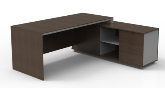 2480*1900*7601、面材：60S天然白橡木/胡桃木木皮贴面。
2、基材：优质中纤板、刨花板，根据GB 18580-2017要求甲醛释放量≤0.124mg/m³  
3、五金：45度内切采用铝合金装饰盖饰边，氧化色铝合金装饰边部（45度内切铝合金装饰盖—只用于班台会议桌台面四周斜切边部和片脚斜切边部）
电动升降系统，侧台可升降 
进口优质回弹式滑轨，垂直向下静荷载200N，水平侧向静荷载100N，耐久性10万次，                                                                                   进口优质正面锁、优质锁具，互开率≤1.379%，使用寿命2万次通过。
进口优质阻尼缓冲铰链+回弹装置，垂直向下静荷载200N，水平侧向静荷载100N，耐久性10万次。
EFJ.43线盒（3个电源模块、1个HDMI模块、2个网络模块（CAT.6)、2个USB充电接口）  
4、油漆：优质水性环保油漆，满足GB 24410-2009要求,挥发性有机化合物含量≤300g/L，游离甲醛含量≤100mg/kg,可溶性重金属含量未检出。开放式涂装 +白闪银涂装。
5、抽屉采用一体成型工艺，无气味、环保、健康。胡桃木色7大班椅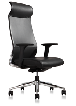 670*615*12251.面材：优质头层牛皮，皮革厚度0.9~1.5㎜，撕裂力≥30N，断裂伸长率35%~60%，摩擦色牢度干擦≥4级
2.海绵：优质高密度回弹海绵，座面密度≥25kg/m³，泡沫回弹性≥35%。
3、曲木板：E1级优质曲木板，12mm外板/6mm内板
4、扶手：参照报价单材质描述
5、底盘：优质品牌底盘，STG机构(四档锁定)
6、气杆：优质高端气杆，升降自如，升降时无声响，升降行程60~120mm，可承受250KG压力，升降30万次无破损。
7、五星脚：精抛铝合金压铸五星脚
8、椅轮：尼龙PA轮，活动自如，耐磨性及其他理化性能均能达到美国BIFMA标准。黑色7三人位沙发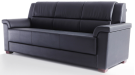 2150*830*880*4601.面材：真皮：优质头层牛皮，皮革厚度＞0.9㎜，撕裂力≥30N，断裂伸长率35%~60%，摩擦色牢度干擦≥4级
PU皮：摩擦色牢度干擦≥4级、湿擦≥3级、碱性汗液≥3级
2.泡绵：优质高密度回弹海绵，海绵密度20-33kg/m³，座面海绵密度为33.5kg/m³
3.框架：内框架采用夹板+东北落叶松为基材的內架，材料经去皮、烘干、防虫防腐处理黑色7文件柜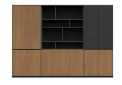 2784*400*20051、面材：胡桃木木皮贴面。
2、基材：“福人”E0级中纤板甲醛释放量≤5mg/100g。
3、五金：流星灰钢制下脚铰链：耐久性8万次开合。滑轨：滚珠式三节轨。 耐久性8万次，垂直向下静荷载200N，水平侧向静荷载100N。
4、油漆：采用水性环保面漆，并通过全自动油漆喷涂和滚涂生产线，封闭式涂装,漆面色泽美观、木纹纹理清晰，光滑耐磨、手感好。胡桃木色7主管桌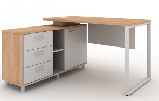 1800*1600*750面材：三聚氰胺装饰纸，甲醛耐刮、耐磨、耐腐蚀、耐高温、不怕烟头烫、表面透明度好，耐污性强，耐光色牢度≥4级表面耐划痕≥1.5N。
2、基材：甲醛释放量0.6mg/m³，优于E0级≤0.124mg/m³。；含水率6.9%；密度0.75g/cm³；吸水厚度膨胀率平均1.9%，最大2.1%；内结合强度平均0.40Mpa，最小0.36Mpa；静曲强度平均13.8Mpa，最小12.3Mpa；弹性模量2900Mpa；握螺钉力板面平均1120Mpa，最小990Mpa，板边平均740Mpa，最小630Mpa；表面结合强度平均0.88Mpa，最小0.85Mpa
3.封边：无缝封边，具有良好的耐气候性能，不易受环境、温度变化而产生收缩、膨胀的问题，保证板材封边质量，延长产品使用寿命
4.五金配件：
1铰链：耐久性10万次开合锁具：使用寿命不少于20000次滑轨：滚珠式三节轨。 耐久性10万次，垂直向下静荷载200N，水平侧向静荷载100N
4、钢脚45度斜切采用V型开缺口后折弯点焊打磨处理。整体性更好。表面处理为白色喷细砂效果，白色与其他配件统一，避免色差。钢脚以拉杆+托臂的形式进行连接支撑。木纹色+白色3主管椅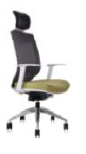 625*640*1135面材：优质透气网布/麻绒面料，芳香胺有害物质含量＜5mg/kg，颜色干擦牢度≥4级，耐酸碱汗渍变色≥3级、沾色≥3级。
2、海绵：座垫使用高密度定型海绵，座面密度≥25kg/m³，泡沫回弹性≥35%，压缩永久变形A级≤5.0%。  
3、曲木板：E1级优质曲木板,12mm座板
4、扶手：PP固定扶手5、底盘：自负重底盘（四档锁定）
6、气杆：优质高端气杆，升降自如，升降时无声响，升降行程60~120mm，可承受250KG压力，升降30万次无破损。
7、五星脚：尼龙五星脚
8、椅轮：尼龙PA轮，活动自如，耐磨性及其他理化性能均能达到有关标准。黑色3客椅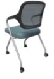 545*520*8251、面材：网布：优质高端双丝网布，色牢度干擦4级，湿擦3级。
麻绒：优质网布/麻绒面料，芳香胺有害物质含量＜5mg/kg，颜色干擦牢度≥4级，耐酸碱汗渍变色≥3级、沾色≥3级。
2、海棉：优质高密度回弹海绵，座面密度≥25kg/m³，泡沫回弹性≥35%。
3、座板：E1级优质曲木板，12mm多层曲木板热压成型
4、弓架：壁厚1.8mm，表面镀银，闪银光面、灰白磨砂两种处理效果
5、椅轮：PA脚轮黑色6沙发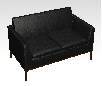 1310*780*790*4701.面材：真皮：优质头层牛皮，皮革厚度＞0.9㎜，撕裂力≥30N，断裂伸长率35%~60%，摩擦色牢度干擦≥4级
PU皮：摩擦色牢度干擦≥4级、湿擦≥3级、碱性汗液≥3级
西皮：摩擦色牢度干擦≥4级、湿擦≥3级、碱性汗液≥3级
2.海绵：优质高密度回弹海绵，座面密度≥25kg/m³，压缩永久变形≤10%，泡沫回弹性≥35%。
3.内架：材料为优质东北落叶松实木框架，经去皮、烘干、防虫防腐处理。
4.沙发脚：采用实木油漆沙发脚，胡桃木色涂装。黑色2茶几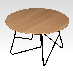 D600*3501、面材：三聚氰胺装饰纸，甲醛耐刮、耐磨、耐腐蚀、耐高温、不怕烟头烫、表面透明度好，耐污性强，耐光色牢度≥4级表面耐划痕≥1.5N。
2、基材：甲醛释放量0.6mg/m³，优于E0级≤0.124mg/m³。；含水率6.9%；密度0.75g/cm³；吸水厚度膨胀率平均1.9%，最大2.1%；内结合强度平均0.40Mpa，最小0.36Mpa；静曲强度平均13.8Mpa，最小12.3Mpa；弹性模量2900Mpa；握螺钉力板面平均1120Mpa，最小990Mpa，板边平均740Mpa，最小630Mpa；表面结合强度平均0.88Mpa，最小0.85Mpa
3.封边：无缝封边，具有良好的耐气候性能，不易受环境、温度变化而产生收缩、膨胀的问题，保证板材封边质量，延长产品使用寿命，弹性好，耐撞击，达到国标环保要求；达到长期使用不变黄；纹理清晰。
4、钢脚：表面经磷化、除锈，防腐处理静电粉末喷涂工艺。木纹色2文件柜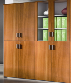 1576*400*18401、面材：三聚氰胺装饰纸，甲醛耐刮、耐磨、耐腐蚀、耐高温、不怕烟头烫、表面透明度好，耐污性强，耐光色牢度≥4级表面耐划痕≥1.5N。
2、基材：甲醛释放量0.6mg/m³，优于E0级≤0.124mg/m³。；含水率6.9%；密度0.75g/cm³；吸水厚度膨胀率平均1.9%，最大2.1%；内结合强度平均0.40Mpa，最小0.36Mpa；静曲强度平均13.8Mpa，最小12.3Mpa；弹性模量2900Mpa；握螺钉力板面平均1120Mpa，最小990Mpa，板边平均740Mpa，最小630Mpa；表面结合强度平均0.88Mpa，最小0.85Mpa
3、封边：无缝封边，具有良好的耐气候性能，不易受环境、温度变化而产生收缩、膨胀的问题，保证板材封边质量，延长产品使用寿命，弹性好，耐撞击，达到国标环保要求；达到长期使用不变黄；纹理清晰。
4.五金配件：
铰链：阻尼铰链，耐久性10万次开合
锁具：侧面锁，互开率≤1.379%，使用寿命不少于20000次。木纹色8办公桌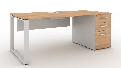 1600*700*750面材：三聚氰胺装饰纸，甲醛耐刮、耐磨、耐腐蚀、耐高温、不怕烟头烫、表面透明度好，耐污性强，耐光色牢度≥4级表面耐划痕≥1.5N。
2、基材：甲醛释放量0.6mg/m³，优于E0级≤0.124mg/m³。；含水率6.9%；密度0.75g/cm³；吸水厚度膨胀率平均1.9%，最大2.1%；内结合强度平均0.40Mpa，最小0.36Mpa；静曲强度平均13.8Mpa，最小12.3Mpa；弹性模量2900Mpa；握螺钉力板面平均1120Mpa，最小990Mpa，板边平均740Mpa，最小630Mpa；表面结合强度平均0.88Mpa，最小0.85Mpa
3.封边：无缝封边，具有良好的耐气候性能，不易受环境、温度变化而产生收缩、膨胀的问题，保证板材封边质量，延长产品使用寿命
4.五金配件：
铰链：阻尼铰链，耐久性10万次开合。锁具：使用寿命不少于20000次；滑轨：滚珠式三节轨。 耐久性10万次，垂直向下静荷载200N，水平侧向静荷载100N。
5、钢脚45度斜切采用V型开缺口后折弯点焊打磨处理。整体性更好。表面处理为白色喷细砂效果，白色与其他配件统一，避免色差。钢脚以拉杆+托臂的形式进行连接支撑。木纹色+白色20桌上屏风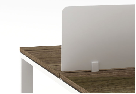 1580*350*81、防火面材：三聚氰胺装饰板， SBI单体燃烧试验、可燃性试验、产烟烟雾特性、燃烧低落无符合要求。符合GB/T20284-2006标准要求。
2.五金配件：采用隐藏式屏风连接机构和配件。白色24桌上屏风（活动遮屏）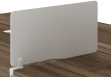 700*350*81、防火面材：三聚氰胺装饰板， SBI单体燃烧试验、可燃性试验、产烟烟雾特性、燃烧低落无符合要求。符合GB/T20284-2006标准要求。
2.五金配件：采用隐藏式屏风连接机构和配件白色12三人组合办公桌（含3块麻绒桌上屏风和3个推柜）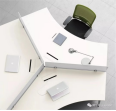 2344*2710*750面材：三聚氰胺装饰纸，甲醛耐刮、耐磨、耐腐蚀、耐高温、不怕烟头烫、表面透明度好，耐污性强，耐光色牢度≥4级表面耐划痕≥1.5N。
2、基材：甲醛释放量0.6mg/m³，优于E0级≤0.124mg/m³。；含水率6.9%；密度0.75g/cm³；吸水厚度膨胀率平均1.9%，最大2.1%；内结合强度平均0.40Mpa，最小0.36Mpa；静曲强度平均13.8Mpa，最小12.3Mpa；弹性模量2900Mpa；握螺钉力板面平均1120Mpa，最小990Mpa，板边平均740Mpa，最小630Mpa；表面结合强度平均0.88Mpa，最小0.85Mpa
3.封边：无缝封边，具有良好的耐气候性能，不易受环境、温度变化而产生收缩、膨胀的问题，保证板材封边质量，延长产品使用寿命
4.五金配件：
铰链：阻尼铰链，耐久性10万次开合5、锁具：使用寿命不少于20000次；6、滑轨：滚珠式三节轨。 耐久性10万次，垂直向下静荷载200N，水平侧向静荷载100N。
7、钢脚45度斜切采用V型开缺口后折弯点焊打磨处理。整体性更好。表面处理为白色喷细砂效果，白色与其他配件统一，避免色差。钢脚以拉杆+托臂的形式进行连接支撑。木纹色4组主管桌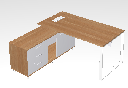 1600*1600*750面材：三聚氰胺装饰纸，甲醛耐刮、耐磨、耐腐蚀、耐高温、不怕烟头烫、表面透明度好，耐污性强，耐光色牢度≥4级表面耐划痕≥1.5N。
2、基材：甲醛释放量0.6mg/m³，优于E0级≤0.124mg/m³。；含水率6.9%；密度0.75g/cm³；吸水厚度膨胀率平均1.9%，最大2.1%；内结合强度平均0.40Mpa，最小0.36Mpa；静曲强度平均13.8Mpa，最小12.3Mpa；弹性模量2900Mpa；握螺钉力板面平均1120Mpa，最小990Mpa，板边平均740Mpa，最小630Mpa；表面结合强度平均0.88Mpa，最小0.85Mpa
3.封边：无缝封边，具有良好的耐气候性能，不易受环境、温度变化而产生收缩、膨胀的问题，保证板材封边质量，延长产品使用寿命
4.五金配件：
铰链：阻尼铰链，耐久性10万次开合。5、锁具：使用寿命不少于20000次。6、滑轨：滚珠式三节轨。 耐久性10万次，垂直向下静荷载200N，水平侧向静荷载100N。
7、钢脚45度斜切采用V型开缺口后折弯点焊打磨处理。整体性更好。表面处理为白色喷细砂效果，白色与其他配件统一，避免色差。钢脚以拉杆+托臂的形式进行连接支撑。木纹色+白色2职员椅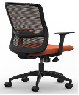 615*585*955面料：优质的网布面料，甲醛释放量≤100mg/kg经过防污、抗菌、抗静电、耐色牢固、抗强度等表面加工处理，无异味，可分解致癌芳香胺染料：≤5mg/kg。优质高端网布，不易起球 ，抗拉度强 、耐磨 ，不易褪色（摩擦色牢度/光照色牢度），防火。2、海绵：优质高密度回弹海绵，软硬适中，回弹性≥40%，座面密度≥25kg/m³，不变形，耐用度高。                           
3、曲木板：甲醛释放量≤0.08mg/m³,一次性热压成型                                                           4、扶手：固定ABS扶手,采用一体成型工艺。                                              
5、底盘：优质精铸合金底盘机构，自负重同步倾仰功能。                                                     6、气杆：优质气压棒，汽动升降行程60-80mm,30万次不漏气,通过载荷性与疲劳性测试。                                                           
7、椅脚：黑色尼龙五星脚,内置加强工艺处理。                  
8、椅轮：合成尼龙纤维树脂材料制成，耐磨性及其它理化性能达到有关标准。
9、座椅要求：底座静载荷7560N,1分钟，2次无损。椅背载荷334N，120000次无损。座面耐久：100000次无损。座面回转耐久性：120000次无损。跌落高度200mm，10次无损。甲醛释放量:≤0.06mg/㎡h。TVOC:≤0.2mg/㎡h
黑色39会议室桌子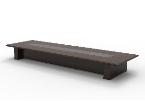 7200*2200*7501、面材：天然胡桃木木皮贴面，厚0.60mm；台面皮板为优质超纤皮，摩擦色牢度干擦≥4级。
2、基材：
   E0级中纤板，甲醛释放量2.2mg/100g，密度0.70g/cm³，含水率9.3%，内结合强度0.48Mpa，静曲强度29.1Mpa，弹性模量2740Mpa，吸水厚度膨胀率5.7%，表面结合强度1.19Mpa
   E0级刨花板，甲醛释放量2.6mg/100g，优于E1级≤9.0mg/100g；含水率6.9%；密度0.75g/cm³；吸水厚度膨胀率平均1.9%，最大2.1%；内结合强度平均0.40Mpa，最小0.36Mpa；静曲强度平均13.8Mpa，最小12.3Mpa；弹性模量2900Mpa；握螺钉力板面平均1120Mpa，最小990Mpa，板边平均740Mpa，最小630Mpa；表面结合强度平均0.88Mpa，最小0.85Mpa

3、油漆：采用“展辰”水性环保油漆，挥发性有机化合物含量≤300g/L，苯系物含量未检出，游离甲醛含量≤100mg/kg,可溶性重金属含量未检出。开放式涂装+黑砂面漆。胡桃木色1会议条桌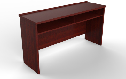 1400*450*7501、面材：天然胡桃木木皮贴面，厚0.60mm；台面皮板为优质超纤皮，摩擦色牢度干擦≥4级。
2、基材：
  E0级中纤板，甲醛释放量2.2mg/100g，密度0.70g/cm³，含水率9.3%，内结合强度0.48Mpa，静曲强度29.1Mpa，弹性模量2740Mpa，吸水厚度膨胀率5.7%，表面结合强度1.19Mpa
   E0级刨花板，甲醛释放量2.6mg/100g，优于E1级≤9.0mg/100g；含水率6.9%；密度0.75g/cm³；吸水厚度膨胀率平均1.9%，最大2.1%；内结合强度平均0.40Mpa，最小0.36Mpa；静曲强度平均13.8Mpa，最小12.3Mpa；弹性模量2900Mpa；握螺钉力板面平均1120Mpa，最小990Mpa，板边平均740Mpa，最小630Mpa；表面结合强度平均0.88Mpa，最小0.85Mpa

3、油漆：采用水性环保油漆，挥发性有机化合物含量≤300g/L，苯系物含量未检出，游离甲醛含量≤100mg/kg,可溶性重金属含量未检出。开放式涂装+黑砂面漆。胡桃木色6会议椅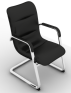 640*630*9801、面材：西皮，摩擦色牢度干擦≥4级、湿擦≥3级、碱性汗液≥3级。
2、海棉：优质高密度回弹海绵，座面密度≥25kg/m³，泡沫回弹性≥35%
3、曲木板：E1级优质曲木板，12mm外板/6mm内板
4、弓形脚：五金弓形脚，壁厚2.0mm钢管折弯而成，表面电镀黑色65会议室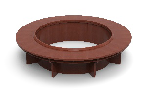 2600*2600*7501、面材：天然胡桃木木皮贴面，厚0.60mm；台面皮板为优质超纤皮，摩擦色牢度干擦≥4级。
2、基材：
   E0级中纤板，甲醛释放量2.2mg/100g，密度0.70g/cm³，含水率9.3%，内结合强度0.48Mpa，静曲强度29.1Mpa，弹性模量2740Mpa，吸水厚度膨胀率5.7%，表面结合强度1.19Mpa
   E0级刨花板，甲醛释放量2.6mg/100g，优于E1级≤9.0mg/100g；含水率6.9%；密度0.75g/cm³；吸水厚度膨胀率平均1.9%，最大2.1%；内结合强度平均0.40Mpa，最小0.36Mpa；静曲强度平均13.8Mpa，最小12.3Mpa；弹性模量2900Mpa；握螺钉力板面平均1120Mpa，最小990Mpa，板边平均740Mpa，最小630Mpa；表面结合强度平均0.88Mpa，最小0.85Mpa

3、油漆：采用水性环保油漆，挥发性有机化合物含量≤300g/L，苯系物含量未检出，游离甲醛含量≤100mg/kg,可溶性重金属含量未检出。开放式涂装+黑砂面漆。胡桃木色1柜子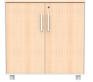 800*400*11501、面材：三聚氰胺装饰纸，甲醛耐刮、耐磨、耐腐蚀、耐高温、不怕烟头烫、表面透明度好，耐污性强，耐光色牢度≥4级表面耐划痕≥1.5N。
2、基材：甲醛释放量0.6mg/m³，优于E0级≤0.124mg/m³。；含水率6.9%；密度0.75g/cm³；吸水厚度膨胀率平均1.9%，最大2.1%；内结合强度平均0.40Mpa，最小0.36Mpa；静曲强度平均13.8Mpa，最小12.3Mpa；弹性模量2900Mpa；握螺钉力板面平均1120Mpa，最小990Mpa，板边平均740Mpa，最小630Mpa；表面结合强度平均0.88Mpa，最小0.85Mpa
3、封边：无缝封边，具有良好的耐气候性能，不易受环境、温度变化而产生收缩、膨胀的问题，保证板材封边质量，延长产品使用寿命，弹性好，耐撞击，达到国标环保要求；达到长期使用不变黄；纹理清晰。；
4.五金配件：
铰链：阻尼铰链，耐久性10万次开合
锁具：侧面锁，互开率≤1.379%，使用寿命不少于20000次。月光白21小会议桌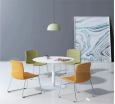 1000*1000*7501、面材：三聚氰胺装饰纸，甲醛耐刮、耐磨、耐腐蚀、耐高温、不怕烟头烫、表面透明度好，耐污性强，耐光色牢度≥4级表面耐划痕≥1.5N。
2、基材：甲醛释放量0.6mg/m³，优于E0级≤0.124mg/m³。；含水率6.9%；密度0.75g/cm³；吸水厚度膨胀率平均1.9%，最大2.1%；内结合强度平均0.40Mpa，最小0.36Mpa；静曲强度平均13.8Mpa，最小12.3Mpa；弹性模量2900Mpa；握螺钉力板面平均1120Mpa，最小990Mpa，板边平均740Mpa，最小630Mpa；表面结合强度平均0.88Mpa，最小0.85Mpa
3.封边：无缝封边，具有良好的耐气候性能，不易受环境、温度变化而产生收缩、膨胀的问题，保证板材封边质量，延长产品使用寿命，弹性好，耐撞击，达到国标环保要求；达到长期使用不变黄；纹理清晰。
4、钢脚：表面经磷化、除锈，防腐处理静电粉末喷涂工艺月光白1洽谈椅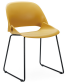 480*500*7501、塑框：PP塑框，座背分离结构及连接工艺，背包座设计；坐垫弧度设计，贴合臀部；靠背105度角，对腰背部起到有效的支撑作用；坐垫、靠背97度折边，给身体一种安全舒适的包裹感。
*2、椅架：喷涂弓架白色4洽谈桌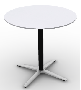 800*800*7501、面材：三聚氰胺装饰纸，甲醛耐刮、耐磨、耐腐蚀、耐高温、不怕烟头烫、表面透明度好，耐污性强，耐光色牢度≥4级表面耐划痕≥1.5N。
2、基材：甲醛释放量0.6mg/m³，优于E0级≤0.124mg/m³。；含水率6.9%；密度0.75g/cm³；吸水厚度膨胀率平均1.9%，最大2.1%；内结合强度平均0.40Mpa，最小0.36Mpa；静曲强度平均13.8Mpa，最小12.3Mpa；弹性模量2900Mpa；握螺钉力板面平均1120Mpa，最小990Mpa，板边平均740Mpa，最小630Mpa；表面结合强度平均0.88Mpa，最小0.85Mpa
3.封边：无缝封边，具有良好的耐气候性能，不易受环境、温度变化而产生收缩、膨胀的问题，保证板材封边质量，延长产品使用寿命，弹性好，耐撞击，达到国标环保要求；达到长期使用不变黄；纹理清晰。
4、钢脚：表面经磷化、除锈，防腐处理静电粉末喷涂工艺月光白1会议椅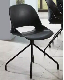 460*495*7701、塑框：PP塑框，座背分离结构及连接工艺，背包座设计；坐垫弧度设计，贴合臀部；靠背105度角，对腰背部起到有效的支撑作用；坐垫、靠背97度折边，给身体一种安全舒适的包裹感。
*2、椅架：黑色四岔钢脚白色3水吧台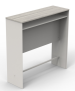 1200*400*12021、面材：三聚氰胺装饰纸，甲醛耐刮、耐磨、耐腐蚀、耐高温、不怕烟头烫、表面透明度好，耐污性强，耐光色牢度≥4级表面耐划痕≥1.5N。
2、基材：甲醛释放量0.6mg/m³，优于E0级≤0.124mg/m³。；含水率6.9%；密度0.75g/cm³；吸水厚度膨胀率平均1.9%，最大2.1%；内结合强度平均0.40Mpa，最小0.36Mpa；静曲强度平均13.8Mpa，最小12.3Mpa；弹性模量2900Mpa；握螺钉力板面平均1120Mpa，最小990Mpa，板边平均740Mpa，最小630Mpa；表面结合强度平均0.88Mpa，最小0.85Mpa
3.封边：无缝封边，具有良好的耐气候性能，不易受环境、温度变化而产生收缩、膨胀的问题，保证板材封边质量，延长产品使用寿命，弹性好，耐撞击，达到国标环保要求；达到长期使用不变黄；纹理清晰。月光白4休闲椅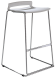 475*475*7901、塑框：PP+GF塑框，白色,
2、12mm直径实心钢电镀椅架白色8休闲沙发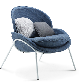 780*810*860*470*1、面材：优质麻绒
2、海绵：优质高回弹密度定型海绵
3、座板：材料为优质夹板
4、金属内骨架：采用高强度金属钢架结构
*5、脚：高强度金属钢钢脚蓝色6茶几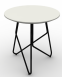 D400*4201、面材：三聚氰胺装饰纸，甲醛耐刮、耐磨、耐腐蚀、耐高温、不怕烟头烫、表面透明度好，耐污性强，耐光色牢度≥4级表面耐划痕≥1.5N。
2、基材：甲醛释放量0.6mg/m³，优于E0级≤0.124mg/m³。；含水率6.9%；密度0.75g/cm³；吸水厚度膨胀率平均1.9%，最大2.1%；内结合强度平均0.40Mpa，最小0.36Mpa；静曲强度平均13.8Mpa，最小12.3Mpa；弹性模量2900Mpa；握螺钉力板面平均1120Mpa，最小990Mpa，板边平均740Mpa，最小630Mpa；表面结合强度平均0.88Mpa，最小0.85Mpa
3.封边：无缝封边，具有良好的耐气候性能，不易受环境、温度变化而产生收缩、膨胀的问题，保证板材封边质量，延长产品使用寿命，弹性好，耐撞击，达到国标环保要求；达到长期使用不变黄；纹理清晰。
4、钢脚：表面经磷化、除锈，防腐处理静电粉末喷涂工艺白色3接待沙发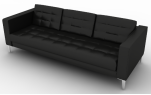 1950*800*790*4401.面材：真皮：优质头层牛皮，皮革厚度＞0.9㎜，撕裂力≥30N，断裂伸长率35%~60%，摩擦色牢度干擦≥4级
2.海绵：优质高密度回弹海绵，座面密度≥25kg/m³，压缩永久变形≤10%，泡沫回弹性≥35%。
3.内架：采用榫卯结构，材料为优质东北落叶松实木框架，经去皮、烘干、防虫防腐处理。
4.沙发脚：采用304#不锈钢电镀五金脚。
5、沙发耐久性：60000次黑色10茶几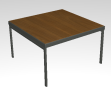 700*700*4201、面材：胡桃木木皮贴面。
2、基材：E0级中纤板甲醛释放量≤5mg/100g，游离甲醛释放量均达国际标准。
3、五金：流星灰钢制下脚，优质进口五金。
4、油漆：采用水性环保面漆，并通过全自动油漆喷涂和滚涂生产线，封闭式涂装,漆面色泽美观、木纹纹理清晰，光滑耐磨、手感好。胡桃木色8茶水柜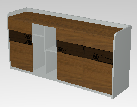 1621*400*8051、面材：胡桃木木皮贴面。
2、基材：E0级中纤板甲醛释放量≤5mg/100g，游离甲醛释放量均达国际标准。
3、五金：流星灰钢制下脚。铰链：阻尼铰链，耐久性8万次开合。
滑轨：滚珠式三节轨。 耐久性8万次，垂直向下静荷载200N，水平侧向静荷载100N。
4、油漆：采用水性环保面漆，并通过全自动油漆喷涂和滚涂生产线，封闭式涂装,漆面色泽美观、木纹纹理清晰，光滑耐磨、手感好。胡桃木色1茶水柜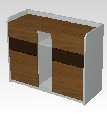 1017*400*8051、面材：胡桃木木皮贴面。
2、基材：E0级中纤板甲醛释放量≤5mg/100g，游离甲醛释放量均达国际标准。
3、五金：流星灰钢制下脚。铰链：阻尼铰链，耐久性8万次开合。
滑轨：滚珠式三节轨。 耐久性8万次，垂直向下静荷载200N，水平侧向静荷载100N。
4、油漆：采用水性环保面漆，并通过全自动油漆喷涂和滚涂生产线，封闭式涂装,漆面色泽美观、木纹纹理清晰，光滑耐磨、手感好。胡桃木色3休闲沙发组合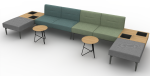 含6个650*650*420单人沙发（4个有靠背，2个无靠背）2个方形茶几650*640*1501、面材：优质麻绒
2、海绵：使用优质高回弹密度海绵
3、内架：材料为优质夹板，根据GB 18580-2017要求甲醛释放量≤0.124mg/m³
脚框：流星灰色高强度金属钢架结构
半位茶几带写字板：
*1.面材：写字板E-01白色油漆/茶几W-23B白橡木皮
2.基材：优质中纤板，根据GB 18580-2017要求甲醛释放量≤0.124mg/m³
3.五金：流星灰色支撑架
4.油漆：采用水性环保漆开放式涂装待定2文件柜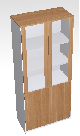 1840*800*4001、面材：三聚氰胺装饰纸，甲醛耐刮、耐磨、耐腐蚀、耐高温、不怕烟头烫、表面透明度好，耐污性强，耐光色牢度≥4级表面耐划痕≥1.5N。
2、基材：甲醛释放量0.6mg/m³，优于E0级≤0.124mg/m³。；含水率6.9%；密度0.75g/cm³；吸水厚度膨胀率平均1.9%，最大2.1%；内结合强度平均0.40Mpa，最小0.36Mpa；静曲强度平均13.8Mpa，最小12.3Mpa；弹性模量2900Mpa；握螺钉力板面平均1120Mpa，最小990Mpa，板边平均740Mpa，最小630Mpa；表面结合强度平均0.88Mpa，最小0.85Mpa
3、封边：无缝封边，具有良好的耐气候性能，不易受环境、温度变化而产生收缩、膨胀的问题，保证板材封边质量，延长产品使用寿命，弹性好，耐撞击，达到国标环保要求；达到长期使用不变黄；纹理清晰。；
4.五金配件：
铰链：阻尼铰链，耐久性10万次开合
锁具：侧面锁，互开率≤1.379%，使用寿命不少于20000次。木纹色11钢柜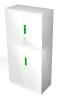 900*450*1800钢板：厚度0.6mm,焊接部分采用高标准熔接焊，质量要求达到表面无脱焊、虚焊，无裂缝折痕，表面光滑平整，承重力好不易变型，进口塑粉喷涂，具有防潮、表面光滑、耐冲击等特性，无气味，无起泡，永久防锈. 经久耐用。属于环保产品。内含挂衣通，镜子。,含6个拉手，6个名片框，6块层板，4个调节脚。拉手颜色需选配。
五金配件：
铰链：阻尼铰链，耐久性10万次开合
锁具：侧面锁，互开率≤1.379%，使用寿命不少于20000次。白色13多功能会议室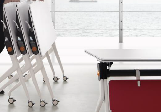 1500*550*7501、面材：三聚氰胺装饰纸，甲醛耐刮、耐磨、耐腐蚀、耐高温、不怕烟头烫、表面透明度好，耐污性强，耐光色牢度≥4级表面耐划痕≥1.5N。
2、基材：甲醛释放量0.6mg/m³，优于E0级≤0.124mg/m³。；含水率6.9%；密度0.75g/cm³；吸水厚度膨胀率平均1.9%，最大2.1%；内结合强度平均0.40Mpa，最小0.36Mpa；静曲强度平均13.8Mpa，最小12.3Mpa；弹性模量2900Mpa；握螺钉力板面平均1120Mpa，最小990Mpa，板边平均740Mpa，最小630Mpa；表面结合强度平均0.88Mpa，最小0.85Mpa
3.封边：无缝封边，具有良好的耐气候性能，不易受环境、温度变化而产生收缩、膨胀的问题，保证板材封边质量，延长产品使用寿命，弹性好，耐撞击，达到国标环保要求；达到长期使用不变黄；纹理清晰。
4、钢脚：表面经磷化、除锈，防腐处理静电粉末喷涂工艺，可折叠下架，内置置物架，带刹车轮子白色52会议椅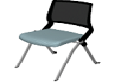 560*580*8101、面材：网布：优质高端双丝网布，色牢度干擦4级，湿擦3级。
麻绒：优质网布/麻绒面料，芳香胺有害物质含量＜5mg/kg，颜色干擦牢度≥4级，耐酸碱汗渍变色≥3级、沾色≥3级。
2、海棉：优质高密度回弹海绵，座面密度≥25kg/m³，泡沫回弹性≥35%。
3、座板：E1级优质曲木板，12mm多层曲木板热压成型
4、弓架：壁厚1.8mm，表面镀银，闪银光面、灰白磨砂两种处理效果
5、椅轮：PA脚轮，配合度好
6、左右卡扣件：PP材质，配合度好待定248三人位沙发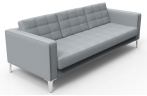 1950*800*790*4401.面材：麻绒：优质麻绒面料，芳香胺有害物质含量＜5mg/kg，颜色干擦牢度≥4级，耐酸碱汗渍变色≥3级、沾色≥3级。
进口羊绒：耐磨性长度>75000㎜，耐光色牢度≥4级，芳香胺有害物质含量未检出。
2.海绵：优质高密度回弹海绵，座面密度≥25kg/m³，压缩永久变形≤10%，泡沫回弹性≥35%。
3.内架：材料为优质东北落叶松实木框架，经去皮、烘干、防虫防腐处理
4.沙发脚：（采用304#不锈钢电镀五金脚）灰色4茶几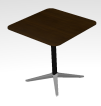 650*650*6001、面材：三聚氰胺装饰纸，甲醛耐刮、耐磨、耐腐蚀、耐高温、不怕烟头烫、表面透明度好，耐污性强，耐光色牢度≥4级表面耐划痕≥1.5N。
2、基材：甲醛释放量0.6mg/m³，优于E0级≤0.124mg/m³。；含水率6.9%；密度0.75g/cm³；吸水厚度膨胀率平均1.9%，最大2.1%；内结合强度平均0.40Mpa，最小0.36Mpa；静曲强度平均13.8Mpa，最小12.3Mpa；弹性模量2900Mpa；握螺钉力板面平均1120Mpa，最小990Mpa，板边平均740Mpa，最小630Mpa；表面结合强度平均0.88Mpa，最小0.85Mpa
3.封边：无缝封边，具有良好的耐气候性能，不易受环境、温度变化而产生收缩、膨胀的问题，保证板材封边质量，延长产品使用寿命，弹性好，耐撞击，达到国标环保要求；达到长期使用不变黄；纹理清晰。
4、钢脚：表面经磷化、除锈，防腐处理静电粉末喷涂工艺胡桃木色10茶几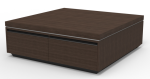 1200*1200*4201、面材：胡桃木木皮贴面。
2、基材：E0级中纤板甲醛释放量≤5mg/100g，游离甲醛释放量均达国际标准。
3、油漆：采用水性环保面漆，并通过全自动油漆喷涂和滚涂生产线，封闭式涂装,漆面色泽美观、木纹纹理清晰，光滑耐磨、手感好。胡桃木色2员工桌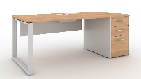 1500*1412*750面材：三聚氰胺装饰纸，甲醛耐刮、耐磨、耐腐蚀、耐高温、不怕烟头烫、表面透明度好，耐污性强，耐光色牢度≥4级表面耐划痕≥1.5N。
2、基材：甲醛释放量0.6mg/m³，优于E0级≤0.124mg/m³。；含水率6.9%；密度0.75g/cm³；吸水厚度膨胀率平均1.9%，最大2.1%；内结合强度平均0.40Mpa，最小0.36Mpa；静曲强度平均13.8Mpa，最小12.3Mpa；弹性模量2900Mpa；握螺钉力板面平均1120Mpa，最小990Mpa，板边平均740Mpa，最小630Mpa；表面结合强度平均0.88Mpa，最小0.85Mpa
3.封边：无缝封边，具有良好的耐气候性能，不易受环境、温度变化而产生收缩、膨胀的问题，保证板材封边质量，延长产品使用寿命
4.五金配件：
铰链：阻尼铰链，耐久性10万次开合。锁具：使用寿命不少于20000次滑轨：滚珠式三节轨。 耐久性10万次，垂直向下静荷载200N，水平侧向静荷载100N。
5、钢脚45度斜切采用V型开缺口后折弯点焊打磨处理。整体性更好。表面处理为白色喷细砂效果，白色与其他配件统一，避免色差。钢脚以拉杆+托臂的形式进行连接支撑。木纹色5桌子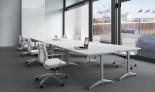 1500*700*2801、面材：三聚氰胺装饰纸，甲醛耐刮、耐磨、耐腐蚀、耐高温、不怕烟头烫、表面透明度好，耐污性强，耐光色牢度≥4级表面耐划痕≥1.5N。
2、基材：甲醛释放量0.6mg/m³，优于E0级≤0.124mg/m³。；含水率6.9%；密度0.75g/cm³；吸水厚度膨胀率平均1.9%，最大2.1%；内结合强度平均0.40Mpa，最小0.36Mpa；静曲强度平均13.8Mpa，最小12.3Mpa；弹性模量2900Mpa；握螺钉力板面平均1120Mpa，最小990Mpa，板边平均740Mpa，最小630Mpa；表面结合强度平均0.88Mpa，最小0.85Mpa
3.封边：无缝封边，具有良好的耐气候性能，不易受环境、温度变化而产生收缩、膨胀的问题，保证板材封边质量，延长产品使用寿命，弹性好，耐撞击，达到国标环保要求；达到长期使用不变黄；纹理清晰。
4、钢脚：表面经磷化、除锈，防腐处理静电粉末喷涂工艺白色4休闲椅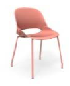 500*510*7601、塑框：ABS椅背和椅座，PP塑框，座背分离结构及连接工艺，背包座设计；坐垫弧度设计，贴合臀部；靠背105度角，对腰背部起到有效的支撑作用；坐垫、靠背97度折边，给身体一种安全舒适的包裹感。
2、椅背和椅座采用单点卡扣连接方式组合，符合人体工学
3、下架：壁厚1.8mm，表面镀银，闪银光面、灰白磨砂两种处理效果。待定12沙发组合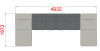 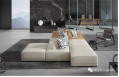 4932*1972*780*4301、面材：优质麻绒
2、海绵：使用优质高回弹密度海绵
3、内架：材料为优质夹板，根据GB 18580-2017要求甲醛释放量≤0.124mg/m³
脚框：流星灰色高强度金属钢架结构
半位茶几带写字板：
*1.面材：写字板E-01白色油漆/茶几W-23B白橡木皮
2.基材：优质中纤板，根据GB 18580-2017要求甲醛释放量≤0.124mg/m³
3.五金：流星灰色支撑架
4.油漆：采用水性环保漆开放式涂装灰色2序号内容（▲序号1-2项供应商必须提供，否则不能通过符合性审查的，责任自负）开标一览表（附件一）投标货物数量价格表（附件二）；随机备品备件、专用工具清单(如有)（附件三）；产品零件、易损件、备品备件报价表（附件四）。序号内容资信部分（▲序号1-5项供应商必须提供，否则不能通过资格性审查的，责任自负）资信部分（▲序号1-5项供应商必须提供，否则不能通过资格性审查的，责任自负）投标函（附件五）供应商法定代表人授权书（见附件六）供应商参与政府采购活动投标资格声明（见附件七）供应商的营业执照、税务登记证（如为多证合一仅需提供营业执照）；供应商财务报表、依法缴纳税收的证明材料、依法缴纳社保的证明材料供应商“信用中国”(www.creditchina.gov.cn)；“中国政府采购网”（http://www.ccgp.gov.cn/）信用记录网页截图；“浙江省政府采购网”（http://www.zjzfcg.gov.cn/）曝光台中查询网页截图；（招标公告发布之日至投标截止时间前均可）供应商特定资格条件证明（如供应商资格条件未要求特定资格条件的，不需要提供）法定代表人诚信投标承诺书（附件八）供应商各类体系认证证书（如有则提供）关键性原材料技术指标、性能功能比较相关所投产品的相关检测报告（如有则提供）；供应商具有的其它相关资质证书（如有则提供）供应商提供2017年1月1日以来承接同类项目业绩；（提供的加盖有效公章的中标(成交)通知书或合同复印件）（附件九）享受小微企业（含监狱企业、残疾人福利性单位）价格折扣须提供以下证明材料：（1）通过浙江政府采购网申请注册加入政府采购供应商库（不包括公示期内，提供浙江省政府采购网页面截图或其它入库证明材料，加盖供应商公章）（2）《中小企业声明函》（原件，加盖供应商公章，格式见招标文件第四部分附件1）（3）监狱企业参加政府采购活动时，应当提供由省级以上监狱管理局、戒毒管理局(含新疆生产建设兵团)出具的属于监狱企业的证明文件（原件或复印件加盖公章）。在政府采购活动中，监狱企业视同小型、微型企业，享受评审中价格扣除政策。（4）残疾人福利性单位声明函（原件，加盖供应商公章，格式见招标文件第四部分附件2）在政府采购活动中，残疾人福利性单位视同小型、微型企业，享受评审中价格扣除政策。技术部分（▲序号15-16项供应商必须提供，否则不能通过符合性审查的，责任自负）技术部分（▲序号15-16项供应商必须提供，否则不能通过符合性审查的，责任自负）商务偏离表（附件十（一））、技术偏离表（附件十（二））所投产品的主要部件配置清单（附件十一）；节能环保产品声明函（附件十二，如有则提供）； 节能环保产品品目清单（附件十三，如有则提供）相关节能环保产品认证证书（本次采购的产品属于政府强制采购节能产品范围的，投标供应商必须选用符合要求的产品，否则按无效投标处理，具体品目见《关于印发节能产品政府采购品目清单的通知》（财库〔2019〕19号）。投标文件中必须提供属于政府强制采购的节能产品的认证证书复印件，否则按无效投标处理。）项目服务人员汇总表（附件十四）组织配送能力、专职人配备情况售后服务机构及服务认证能力   根据招标文件中的采购内容与技术要求、评标细则，需要提供的其它文件和资料。供应商针对评分细则，编制目录索引，注明评标细则项目所在投标文件页码。采购产品名称型号规格和主要配置数量中标价完工期备注项目名称投标价（万元人民币）采购预算浙江大学温州研究院办公家具采购项目大写：小写：95.2849万元人民币项目货物名称品牌、型号规格、产地制造厂商名称数量出厂单价（含税）总价（含税）备注货物总价货物总价货物总价运杂及保险费（含卸货）运杂及保险费（含卸货）运杂及保险费（含卸货）含含含含含安装调试费（包括设备的测试、调试、验收等费用）安装调试费（包括设备的测试、调试、验收等费用）安装调试费（包括设备的测试、调试、验收等费用）含含含含含培训费、技术服务费、售后服务费等培训费、技术服务费、售后服务费等培训费、技术服务费、售后服务费等含含含含含税金税金税金含含含含含其他相关费用其他相关费用其他相关费用含含含含含合计总价（应与开标一览表中投标总价相一致）合计总价（应与开标一览表中投标总价相一致）合计总价（应与开标一览表中投标总价相一致）序 号名称产地/规格/型号数量单价备 注序 号名称产地/规格/型号数量单价备 注粘贴法人授权代表身份证复印影印件粘贴法人身份证复印影印件项目名称项目采购编号时    间投标截止时间：1、根据政府采购法第二十二条规定，我单位满足以下条件，并已经在技术资信部分投标文件中提供了相应的证明材料：（一）具有独立承担民事责任的能力； 
　　（二）具有良好的商业信誉和健全的财务会计制度； 
　　（三）具有履行合同所必需的设备和专业技术能力； 
　　（四）有依法缴纳税收和社会保障资金的良好记录； 
　　（五）参加政府采购活动前三年内，在经营活动中没有重大违法记录； 
　　（六）法律、行政法规规定的其他条件。 2、根据财政部与有关部门联合签署了《关于对重大税收违法案件当事人实施联合惩戒措施的合作备忘录》(发改财金〔2014〕3062号)、《失信企业协同监管和联合惩戒合作备忘录》(发改财金〔2015〕2045号)、《关于对违法失信上市公司相关责任主体实施联合惩戒的合作备忘录》(发改财金〔2015〕3062号)、《关于对失信被执行人实施联合惩戒的合作备忘录》(发改财金〔2016〕141号)、《关于对安全生产领域失信生产经营单位及其有关人员开展联合惩戒的合作备忘录》(发改财金〔2016〕1001号)，依法限制相关失信主体参与政府采购活动。我单位不存在上述文件规定依法限制参与政府采购的情况，并提供“信用中国”、 “中国政府采购网”查询网页截图（公告发布之日至投标截止时间）。3、我单位没有被各地、各级财政部门限制参加政府采购活动，且在限制期内：4、我单位参与本项目政府采购活动3年内其它重大违法记录（重大违法记录，是指供应商因违法经营受到刑事处罚或者责令停产停业、吊销许可证或者执照、较大数额罚款等行政处罚）情况声明：5、我单位符合本项目特定资格条件：                         的要求，并在技术资信部分投标文件中提供了相应的证明材料（招标文件没有要求特定资格条件的，本条款空格处可以空白）本公司所提交的本声明和陈述均是真实的、准确的。若与真实情况不符，本公司愿意承担由此而产生的一切后果。我方提供了全部能提供的资料和数据，我们同意遵照贵方要求出示有关证明文件。1、根据政府采购法第二十二条规定，我单位满足以下条件，并已经在技术资信部分投标文件中提供了相应的证明材料：（一）具有独立承担民事责任的能力； 
　　（二）具有良好的商业信誉和健全的财务会计制度； 
　　（三）具有履行合同所必需的设备和专业技术能力； 
　　（四）有依法缴纳税收和社会保障资金的良好记录； 
　　（五）参加政府采购活动前三年内，在经营活动中没有重大违法记录； 
　　（六）法律、行政法规规定的其他条件。 2、根据财政部与有关部门联合签署了《关于对重大税收违法案件当事人实施联合惩戒措施的合作备忘录》(发改财金〔2014〕3062号)、《失信企业协同监管和联合惩戒合作备忘录》(发改财金〔2015〕2045号)、《关于对违法失信上市公司相关责任主体实施联合惩戒的合作备忘录》(发改财金〔2015〕3062号)、《关于对失信被执行人实施联合惩戒的合作备忘录》(发改财金〔2016〕141号)、《关于对安全生产领域失信生产经营单位及其有关人员开展联合惩戒的合作备忘录》(发改财金〔2016〕1001号)，依法限制相关失信主体参与政府采购活动。我单位不存在上述文件规定依法限制参与政府采购的情况，并提供“信用中国”、 “中国政府采购网”查询网页截图（公告发布之日至投标截止时间）。3、我单位没有被各地、各级财政部门限制参加政府采购活动，且在限制期内：4、我单位参与本项目政府采购活动3年内其它重大违法记录（重大违法记录，是指供应商因违法经营受到刑事处罚或者责令停产停业、吊销许可证或者执照、较大数额罚款等行政处罚）情况声明：5、我单位符合本项目特定资格条件：                         的要求，并在技术资信部分投标文件中提供了相应的证明材料（招标文件没有要求特定资格条件的，本条款空格处可以空白）本公司所提交的本声明和陈述均是真实的、准确的。若与真实情况不符，本公司愿意承担由此而产生的一切后果。我方提供了全部能提供的资料和数据，我们同意遵照贵方要求出示有关证明文件。投标供应商全称（盖章）：投标供应商全称（盖章）：法定代表人（盖章）：法定代表人（盖章）：签署日期：签署日期：序号采购单位项目名称数量合同金额签约日期联系人联系电话备注序 号内容招标文件规范要求投标文件对应规范备 注序 号内容招标文件规范要求投标文件对应规范备 注序号货物名称品牌产地主要规格数量备注制造商品牌产品名称、规格型号节字标志认证证书号认证证书有效截止日期依据的标准认证机构名称制造商品牌产品名称、规格型号中国环境标志认证证书编号认证证书有效截止日期依据的标准认证机构名称姓名本项目主要工作年龄性别专业专业年限职务和职称/认证到现场服务起止时间办公桌1600*700*750面材：三聚氰胺装饰纸，甲醛耐刮、耐磨、耐腐蚀、耐高温、不怕烟头烫、表面透明度好，耐污性强，耐光色牢度≥4级表面耐划痕≥1.5N。
2、基材：甲醛释放量0.6mg/m³，优于E0级≤0.124mg/m³。；含水率6.9%；密度0.75g/cm³；吸水厚度膨胀率平均1.9%，最大2.1%；内结合强度平均0.40Mpa，最小0.36Mpa；静曲强度平均13.8Mpa，最小12.3Mpa；弹性模量2900Mpa；握螺钉力板面平均1120Mpa，最小990Mpa，板边平均740Mpa，最小630Mpa；表面结合强度平均0.88Mpa，最小0.85Mpa
3.封边：无缝封边，具有良好的耐气候性能，不易受环境、温度变化而产生收缩、膨胀的问题，保证板材封边质量，延长产品使用寿命
4.五金配件：
铰链：阻尼铰链，耐久性10万次开合。锁具：使用寿命不少于20000次；滑轨：滚珠式三节轨。 耐久性10万次，垂直向下静荷载200N，水平侧向静荷载100N。
5、钢脚45度斜切采用V型开缺口后折弯点焊打磨处理。整体性更好。表面处理为白色喷细砂效果，白色与其他配件统一，避免色差。钢脚以拉杆+托臂的形式进行连接支撑。木纹色+白色1张职员椅615*585*955面料：优质的网布面料，甲醛释放量≤100mg/kg经过防污、抗菌、抗静电、耐色牢固、抗强度等表面加工处理，无异味，可分解致癌芳香胺染料：≤5mg/kg。优质高端网布，不易起球 ，抗拉度强 、耐磨 ，不易褪色（摩擦色牢度/光照色牢度），防火。2、海绵：优质高密度回弹海绵，软硬适中，回弹性≥40%，座面密度≥25kg/m³，不变形，耐用度高。                           
3、曲木板：甲醛释放量≤0.08mg/m³,一次性热压成型                                                           4、扶手：固定ABS扶手,采用一体成型工艺。                                              
5、底盘：优质精铸合金底盘机构，自负重同步倾仰功能。                                                     6、气杆：优质气压棒，汽动升降行程60-80mm,30万次不漏气,通过载荷性与疲劳性测试。                                                           
7、椅脚：黑色尼龙五星脚,内置加强工艺处理。                  
8、椅轮：合成尼龙纤维树脂材料制成，耐磨性及其它理化性能达到有关标准。
9、座椅要求：底座静载荷7560N,1分钟，2次无损。椅背载荷334N，120000次无损。座面耐久：100000次无损。座面回转耐久性：120000次无损。跌落高度200mm，10次无损。甲醛释放量:≤0.06mg/㎡h。TVOC:≤0.2mg/㎡h黑色1张大班台2480*1900*7601、面材：60S天然白橡木/胡桃木木皮贴面。
2、基材：优质中纤板、刨花板，根据GB 18580-2017要求甲醛释放量≤0.124mg/m³  
3、五金：45度内切采用铝合金装饰盖饰边，氧化色铝合金装饰边部（45度内切铝合金装饰盖—只用于班台会议桌台面四周斜切边部和片脚斜切边部）
电动升降系统，侧台可升降 
进口优质回弹式滑轨，垂直向下静荷载200N，水平侧向静荷载100N，耐久性10万次，                                                                                   进口优质正面锁、优质锁具，互开率≤1.379%，使用寿命2万次通过。
进口优质阻尼缓冲铰链+回弹装置，垂直向下静荷载200N，水平侧向静荷载100N，耐久性10万次。
EFJ.43线盒（3个电源模块、1个HDMI模块、2个网络模块（CAT.6)、2个USB充电接口）  
4、油漆：优质水性环保油漆，满足GB 24410-2009要求,挥发性有机化合物含量≤300g/L，游离甲醛含量≤100mg/kg,可溶性重金属含量未检出。开放式涂装 +白闪银涂装。
5、抽屉采用一体成型工艺，无气味、环保、健康。胡桃木色1张序号项目分值评分标准1投标人（或制造商）情况（0-10）分3分投标人拥有信息安全管理体系、能源管理体系、知识产权管理体系、企业诚信管理体系、企业社会责任管理体系、两化融合管理体系、标准化良好行为管理证书以上每拥有一个得1分 最高得3分。提供复印件加盖公章，原件备查。1投标人（或制造商）情况（0-10）分2分提供有效期内的中国环境标志产品（十环）认证书证书附件页需对应具体招标文件产品，逐一对应，并作出明显标识，每对应一个得0.2分，最高得2分。提供复印件加盖公章，原件备查。1投标人（或制造商）情况（0-10）分2分提供有效期内中国环保产品认证证书（CQC）证书认证产品需对应具体招标文件产品，逐一对应，并作出明显标识，每对应一个得0.4分，最高得2分，提供复印件加盖公章，原件备查。1投标人（或制造商）情况（0-10）分2分制造商具有家具中有害物质限量认证证书，认证产品类需含：椅凳类、柜类、桌类，满分2分，缺项不得分。提供复印件加盖公章，原件备查。1投标人（或制造商）情况（0-10）分1分投标人提供ISO14025环境标志国际标准III型环境标志证书认证产品类需含：椅凳类、柜类、桌类，得1分，缺项不得分，提供复印件加盖公章，原件备查。2成品检测报告（0-10）分10分投标产品具有自2019年1月1日后由省级及以上产品质量监督部门出具委托抽检的的成品检测报告。检测报告包括但不限于以下产品茶几、真皮沙发、办公桌、办公椅、文件柜、桌上屏风、会议桌、会议椅、大班台、大班椅。共10分，每缺一份扣1分，扣完为止。注：开标现场须提供检测报告复印件加盖公章，原件备查。3原材料检测报告（0-13）分13分投标产品具有自投标日期前一年有效期内由省级及以上产品质量监督部门出具委托抽检的的原材料检测报告；所有报告数据均要达到国家的相关标准要求及本项目招标技术参数要求。刨花板、钢管、钢板、铝材、铰链、塑粉、锁、中密度纤维板、网布、麻绒、PVC封边、ABS封边、三节轨、尼龙五星脚、实木块、曲木板、水性面漆、喷胶、木皮、牛皮、高弹海绵、椅轮、底盘、气压棒、钢化玻璃、紧固件。共13分，每缺一份扣0.5分，扣完为止。注：开标现场须提供检测报告复印件加盖公章，原件备查。4关键性原材料技术指标、性能功能比较（0-11）5分主辅材料的材质、品牌、产地等的符合性、先进性（0-5分）4关键性原材料技术指标、性能功能比较（0-11）2分关键性原材料板材：需符合GB/T18580-2017《市内装修装饰材料 人造板及其制品中甲醛释放量》甲醛释放含量：≤0.1mg/m³得0.5分≤0.07mg/m³得1分≤0.05mg/m³得2分4关键性原材料技术指标、性能功能比较（0-11）2分关键性原材料五金件：锁具需符合QB/T1621-2015《家具锁》要求得0.5分；铰链需符合QB/T2189-2013《家具五金 杯状暗铰链》要求得0.5分；三节轨需符合QB/T2514-2013《家具五金 五金导轨》要求得0.5分；气压棒需符合QB/T2280—2016《办公家具 办公椅》要求得0.5分；4关键性原材料技术指标、性能功能比较（0-11）2分关键性原材料:漆类、胶类:漆类:水性漆甲醛含量需符合GB24410-2009《室内装修装饰材料 水性木器涂料中有害物质限量》要求得1分;胶类:胶类游离甲醛需符合GB18583-2008《室内装修装饰材料 胶粘剂中有害物质限量》要求得1分;5组织配送能力、专职人员配备情况（0-5）分5分针对本次项目具体实施计划进度、投入的实施人员横向比较打分；0-3分2）具有实施配送能力：投标人货物运输、安装、调试组织方案：科学性、合理性、时效性综合评估打分;0-2分 6同类项目业绩（0-6）分6分根据投标人业绩情况打分：2017年1月1日以来承接同类家具项目每提供一项合同得1分，最多6分。提供供货合同或中标通知书复印件加盖公章，原件备查。7投标产品出样（0-12）分12分根据投标人提供的样品综合评价，从投标样品的款式、外观、整体效果以及板材质量、制作工艺、五金件品质是否符合等方面进行评分，完全符合招标文件要求的，每个样品最高得4分，基本符合的每个样品得1-2分。最高得12分。8售后服务机构及服务认证能力（0-3）分3分1、投标人承诺的售后响应时间及售后服务承诺（0-1分）；2、在满足招标文件质保期要求的基础上，每增加1年加0.5分，最多加1分。（0-1分）；3、投标人拥有售后服务星级上认证（0-1分）；